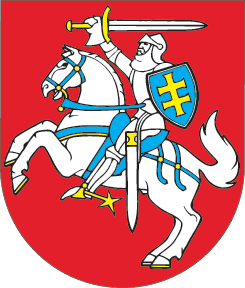 LIETUVOS RESPUBLIKOSKREDITO UNIJŲ ĮSTATYMO Nr. I-796 2, 4, 5, 9, 10, 12, 13, 14, 15, 16, 18, 22, 23, 24, 26, 27, 28, 29, 30, 32, 33, 34, 35, 36, 37, 38, 39, 42, 45, 47, 52, 53, 58, 61, 62, 64, 65, 70, 74 STRAIPSNIŲ PAKEITIMO, įstatymo PAPILDYMO 251, 391, 481, 641, 651 straipsniais IR 8, 11 STRAIPSNIų PRIPAŽINIMO NETEKUSIais GALIOSĮSTATYMAS2014 m. liepos 17 d. Nr. XII-1047
Vilnius1 straipsnis. 2 straipsnio pakeitimas1. Papildyti 2 straipsnį nauja 8 dalimi:„8. Pagrindinis pajaus vardinis dokumentas (toliau – pagrindinis pajus) – kredito unijos nario įsigytas pajaus vardinis dokumentas, kuriuo suteikiama teisė kredito unijos visuotiniame narių susirinkime turėti vieno balso teisę sprendžiant šio susirinkimo kompetencijai priskirtus klausimus ir gauti dividendus, taip pat kitos šiame įstatyme nustatytos teisės, išskyrus asocijuoto nario neturtines teises, apribotas pagal šį įstatymą.“2. Buvusias 2 straipsnio 8, 9 ir 10 dalis laikyti atitinkamai 9, 10 ir 11 dalimis.3. Papildyti 2 straipsnį nauja 11 dalimi:„11. Papildomas pajus – kredito unijos nario, turinčio pagrindinį pajų, įsigytas pajus, kuriuo suteikiama teisė gauti dividendus, taip pat kitos šiame įstatyme nustatytos teisės, tačiau nesuteikiama balso teisė kredito unijos visuotiniame narių susirinkime.“4. Buvusią 2 straipsnio 11 dalį laikyti 12 dalimi.2 straipsnis. 4 straipsnio pakeitimas1. Papildyti 4 straipsnio 4 dalį 5 punktu:„5) asmenims, kurių reikalavimai ir (arba) įsipareigojimai perėjo kredito unijai pagal šio įstatymo 651 straipsnį arba po reorganizavimo jungimo būdu, tačiau ne ilgiau kaip iki šių asmenų sudarytų sutarčių su kita kredito unija dėl tokių reikalavimų ir (arba) įsipareigojimų galiojimo pabaigos.“2. Papildyti 4 straipsnį nauja 5 dalimi:„5. Šio straipsnio 2 dalies 2, 3 punktuose ir 3 dalies 3, 6, 7, 8 punktuose nurodytas finansines paslaugas kredito unija turi teisę teikti visiems asmenims.“3. Buvusias 4 straipsnio 5, 6, 7, 8, 9, 10 ,11, 12 ir 13 dalis laikyti atitinkamai 6, 7, 8, 9, 10, 11, 12, 13 ir 14 dalimis.4. Pakeisti 4 straipsnio 6 dalį ir ją išdėstyti taip:„6. Be šio straipsnio 4 dalyje nurodytų asmenų, indėlius ir kitas grąžintinas lėšas kredito unija turi teisę priimti ir iš Lietuvos Respublikos biudžetinių įstaigų, tarp jų iš viešųjų įstaigų, kurių dalininkės yra valstybės ar savivaldybių institucijos, jeigu tai numatyta kredito unijų steigimo dokumentuose, Lietuvos Respublikoje įsteigtų asociacijų, religinių bendruomenių ir bendrijų, profesinių sąjungų organizacijų, labdaros ir paramos fondų, tarptautinių ar užsienio valstybių labdaros ir paramos fondų, kredito unijos narių steigiamų juridinių asmenų, kurie gali būti kredito unijos asocijuotais nariais pagal šio įstatymo 13 straipsnio 4 dalyje nurodytus reikalavimus, taip pat Lietuvos Respublikos civilinio kodekso nustatyta tvarka iš kredito unijos narių nepilnamečių vaikų (įvaikių) ar globojamų vaikų, jeigu bent vienas iš tėvų ar globėjų (rūpintojų) yra kredito unijos narys. Kredito unija taip pat turi teisę teikti šioje dalyje nurodytiems asmenims šio straipsnio 2 dalies 2 punkte nustatytas mokėjimo paslaugas.“ 5. Pripažinti 4 straipsnio 7 dalį netekusia galios.6. Pakeisti 4 straipsnio 8 dalį ir ją išdėstyti taip:„8. Kredito unija turi teisę įsigyti tik ne nuosavybės vertybinius popierius pagal priežiūros institucijos nustatytas investavimo taisykles.“3 straipsnis. 5 straipsnio pakeitimas 1. Pakeisti 5 straipsnio 3 dalį ir ją išdėstyti taip:„3. Kredito unija gali būti įsteigta tik priežiūros institucijai išdavus licenciją.“2. Pakeisti 5 straipsnio 4 dalį ir ją išdėstyti taip:„4. Steigiamos kredito unijos įstatai turi būti pateikti juridinių asmenų registro tvarkytojui per 18 mėnesių nuo įstatų pasirašymo, o to per šį terminą neatlikus, kredito unijos įstatai netenka galios ir sumokėti pajiniai įnašai bei stojamieji mokesčiai grąžinami.“3. Pakeisti 5 straipsnio 7 dalį ir ją išdėstyti taip: „7. Steigiamos kredito unijos pajus gali įsigyti jos steigėjai, taip pat fiziniai ir juridiniai asmenys, kurie gali būti steigiamos kredito unijos nariais pagal šio įstatymo 13 straipsnį ir laikantis šio įstatymo 13 straipsnio 10 dalyje nustatyto apribojimo. Kiekvienas kredito unijos steigėjas privalo įsigyti kredito unijos pagrindinį pajų ir nustatyta tvarka įmokėti nustatyto dydžio pajinį įnašą.“4. Pakeisti 5 straipsnio 13 dalį ir ją išdėstyti taip:„13. Iki steigiamojo susirinkimo turi būti sukauptas minimalus pajinis kapitalas ir apmokėti ne mažiau kaip 150 asmenų pagrindiniai pajai.“4 straipsnis. 8 straipsnio pripažinimas netekusiu galiosPripažinti netekusiu galios 8 straipsnį. 5 straipsnis. 9 straipsnio pakeitimas Pakeisti 9 straipsnį ir jį išdėstyti taip:„9 straipsnis. Licencija1. Priežiūros institucija, išduodama licenciją, gali apriboti teisę teikti valiutos keitimo (grynaisiais pinigais) licencinę finansinę paslaugą, jeigu to prašo steigiama kredito unija ar ji nėra pasirengusi šios paslaugos teikti. Apribojimas teikti valiutos keitimo (grynaisiais pinigais) licencinę finansinę paslaugą panaikinamas, jeigu kredito unija pateikia prašymą, dokumentus ir informaciją, įrodančius, kad kredito unija yra pasirengusi teikti šią paslaugą.2. Licencija išduodama neterminuotam laikui.3. Licenciją priežiūros institucija išduoda įstatymuose ir priežiūros institucijos teisės aktuose nustatyta tvarka.4. Steigiama kredito unija, norėdama gauti licenciją, priežiūros institucijai pateikia prašymą ir priežiūros institucijos teisės aktuose nustatytus dokumentus ir informaciją, įskaitant:1) kredito unijos steigimo sutartį;2) kredito unijos įstatus;3) steigiamojo susirinkimo protokolą;4) steigėjų sąrašą, dokumentus ir informaciją apie kredito unijos steigėjų tapatybę, kiekvieno iš jų įsigytus pagrindinius ir papildomus pajus ir pajinių įnašų dydžius, taip pat dokumentus ir informaciją, įrodančius, kad lėšos, panaudotos pajiniams įnašams, yra gautos teisėtai;5) dokumentus, patvirtinančius, kad visi kredito unijos pajiniai įnašai yra įmokėti;6) steigiamojo susirinkimo išrinktų kredito unijos vadovų, kuriems eiti pareigas turi būti gautas priežiūros institucijos leidimas, sąrašą;7) dokumentus, patvirtinančius, kad kredito unijos pajinio kapitalo dydis yra ne mažesnis kaip šio įstatymo nustatytas mažiausias kredito unijos kapitalo dydis;8) kredito unijos veiklos planą trejiems metams. Veiklos plano sudarymo reikalavimus nustato priežiūros institucija;9) valdymo ir organizacinės struktūros aprašymą;10) apskaitos politikos projektą ir detalų apskaitos sistemos aprašymą;11) dokumentus ir informaciją, patvirtinančius, kad kredito unija turi tinkamus vidaus kontrolės sistemą, darbuotojus, technines, informacines, technologines apsaugos užtikrinimo priemones, patalpas ir turto draudimą.5. Priežiūros institucija jos nustatyta tvarka turi teisę atlikti steigiamos kredito unijos, prašančios išduoti licenciją, pasirengimo teikti finansines paslaugas patikrinimą vietoje.6. Priežiūros institucijos prašymu valstybės ir savivaldybių institucijos, taip pat kiti asmenys privalo nedelsdami priežiūros institucijai pateikti jų turimą informaciją apie steigiamos kredito unijos steigėjus, narius, vadovus, jų finansinę būklę, veiklą, nustatytus įstatymų ir kitų teisės aktų pažeidimus, atliktų patikrinimų ir revizijų išvadas bei kitą informaciją, kuri priežiūros institucijai reikalinga priimant sprendimą dėl licencijos išdavimo.7. Priežiūros institucija privalo išnagrinėti pateiktus dokumentus bei informaciją ir priimti sprendimą dėl licencijos išdavimo ne vėliau kaip per 3 mėnesius nuo prašymo gavimo dienos. Jeigu priežiūros institucija pareikalauja papildomų dokumentų ar informacijos, sprendimas turi būti priimamas per 3 mėnesius nuo papildomų dokumentų ir informacijos gavimo dienos. Tačiau bet kuriuo atveju sprendimas dėl licencijos išdavimo turi būti priimtas per 12 mėnesių nuo prašymo gavimo dienos.8. Licencijos prašančios steigiamos kredito unijos įstatai, veiklos planas, valdymo ir organizacinė struktūra, rizikos valdymo sistema, apskaitos sistema, vidaus kontrolės sistema, techninės, informacinės, technologinės apsaugos užtikrinimo priemonės, patalpos, turto draudimas turi užtikrinti saugią ir patikimą kredito unijos veiklą ir atitikti tai reglamentuojančius teisės aktus, taip pat steigiama kredito unija turi atitikti kitus šio įstatymo nustatytus reikalavimus, įskaitant reikalavimus mažiausiam kredito unijos kapitalui, buveinei, kredito unijos nariams, kredito unijos vadovams, ir būti pasirengusi saugiai ir patikimai teikti finansines paslaugas.9. Priežiūros institucija gali atsisakyti išduoti licenciją, jeigu:1) pateikti dokumentai neatitinka šio įstatymo ir priežiūros institucijos teisės aktuose nustatytų reikalavimų, pateikta ne visa teisės aktuose nustatyta ar papildomai pareikalauta informacija arba ji neteisinga;2) steigiama kredito unija neatitinka šio straipsnio 8 dalyje nustatytų reikalavimų.10. Apie priimtą sprendimą dėl licencijos išdavimo pranešama juridinių asmenų registro tvarkytojui Juridinių asmenų registro nuostatuose nustatyta tvarka ir paskelbiama priežiūros institucijos interneto svetainėje.11. Kredito unija turi teisę pradėti teikti finansines paslaugas tik gavusi priežiūros institucijos išduotą licenciją ir įregistruota juridinių asmenų registre.12. Licenciją turinti kredito unija visada privalo atitikti reikalavimus, kurie nustatyti licencijos išdavimui. Kredito unija šiame įstatyme ir priežiūros institucijos teisės aktuose nustatytais atvejais ir tvarka privalo informuoti priežiūros instituciją apie informacijos, kuri buvo pateikta licencijai gauti, pasikeitimus.13. Kredito unijai draudžiama perleisti licencijos suteikiamas teises ar kitaip leisti kitam asmeniui teikti licencines finansines paslaugas ne kredito unijos vardu ir jos naudai.“6 straipsnis. 10 straipsnio pakeitimas 1. Pakeisti 10 straipsnio 1 dalies 1 punktą ir jį išdėstyti taip:„1) kredito unija neatitinka reikalavimų, kurie nustatyti licencijos išdavimui;“.2. Pakeisti 10 straipsnio 2 dalį ir ją išdėstyti taip:„2. Apie licencijos atšaukimą ar jos galiojimo sustabdymą pranešama kredito unijai ir juridinių asmenų registro tvarkytojui Juridinių asmenų registro nuostatuose nustatyta tvarka ir paskelbiama priežiūros institucijos interneto svetainėje.“3. Pakeisti 10 straipsnio 5 dalį ir ją išdėstyti taip:„5. Atšaukus licenciją, kredito unija neturi teisės teikti finansinių paslaugų, išskyrus, kiek tai būtina, atsiskaityti su kredito unijos kreditoriais, o jeigu kredito unijos turtas, teisės, sandoriai ir įsipareigojimai perduodami pagal šio įstatymo 651 straipsnį, – kiek tai būtina, kad kredito unijos turtą, teises, sandorius ir įsipareigojimus perėmusi kredito įstaiga galėtų tinkamai teikti su perimtu turtu, teisėmis, sandoriais ir įsipareigojimais susijusias finansines paslaugas, ir šio įstatymo devintajame ir dešimtajame skirsniuose nustatyta tvarka turi būti sprendžiamas klausimas dėl kredito unijos likvidavimo ar bankroto bylos jai kėlimo.“7 straipsnis. 11 straipsnio pripažinimas netekusiu galiosPripažinti netekusiu galios 11 straipsnį. 8 straipsnis. 12 straipsnio pakeitimasPripažinti netekusia galios 12 straipsnio 5 dalį. 9 straipsnis. 13 straipsnio pakeitimas Pakeisti 13 straipsnį ir jį išdėstyti taip:„13 straipsnis. Kredito unijos nariai1. Kredito unijos nariais gali būti veiksnūs fiziniai asmenys, kurie atitinka vieną iš šių kredito unijos pasirinktų narystės kriterijų: 1) gyvena, dirba arba mokosi Lietuvos Respublikos savivaldybės, kurioje įregistruota kredito unijos buveinė, teritorijoje ar su šia savivaldybe besiribojančių kitų kredito unijos įstatuose nurodytų savivaldybių teritorijose, arba; 2) dirba įmonėse, įstaigose, kurias vienija ta pati ekonominės veiklos rūšis, arba;3) priklauso atitinkamos ekonominės veiklos šakos profesinei sąjungai arba jų susivienijimui.2. Kredito unijos nariais gali būti kredito unijos nario sutuoktinis (sugyventinis), kartu gyvenantys vaikai (įvaikiai) ir tėvai (įtėviai), neatsižvelgiant į šio straipsnio 1 dalyje nurodytus kriterijus.3. Konkretus šio straipsnio 1 dalyje nurodytas narystės kriterijus turi būti nurodytas kredito unijos įstatuose. Kredito unijos nariu gali tapti asmuo, atitinkantis kredito unijos įstatuose nustatytą kriterijų, išskyrus šio straipsnio 2 dalyje nustatytą atvejį.4. Kredito unijos asocijuotais nariais gali būti šie Lietuvos Respublikoje įregistruoti ir Lietuvos Respublikos savivaldybės, kurioje įregistruota kredito unijos buveinė, teritorijoje ir su šia savivaldybe besiribojančių kitų kredito unijos įstatuose nurodytų savivaldybių teritorijose buveinę turintys juridiniai asmenys:1) asociacijos, profesinės sąjungos, profesinių sąjungų susivienijimai, religinės bendruomenės ir bendrijos, advokatų profesinės bendrijos, sodininkų bendrijos, daugiabučių gyvenamųjų namų ar kitos paskirties pastatų savininkų bendrijos, viešosios įstaigos, kurių dalininkė nėra valstybė ar savivaldybė, šeimynos, kooperatinės bendrovės (kooperatyvai), žemės ūkio bendrovės; 2) kredito unijos narių  fizinių asmenų individualios įmonės, taip pat tikrosios ūkinės bendrijos, komanditinės ūkinės bendrijos, uždarosios akcinės bendrovės, mažosios bendrijos, kuriose kredito unijos narys ar nariai valdo įstatinio kapitalo ir (arba) balsavimo teisių dalis, suteikiančias teisę kontroliuoti įmonės veiklą. Šiame punkte nurodyti juridiniai asmenys gali būti kredito unijos asocijuotais nariais, jeigu jie atitinka Lietuvos Respublikos smulkiojo ir vidutinio verslo plėtros įstatyme numatytų vidutinių, mažų ir labai mažų įmonių sąvokų apibrėžtį.5. Kredito unijos įstatuose gali būti nustatyta ir papildomų kredito unijos narių priėmimo į kredito uniją kriterijų.6. Jeigu reorganizavime jungimo būdu dalyvauja kredito unijos, veikiančios vienos Lietuvos Respublikos apskrities teritorijoje, kurių narystės kriterijai atitinka šio straipsnio 1 dalies 1 punktą, po reorganizavimo veiklą tęsiančios kredito unijos narystės kriterijus gali apimti reorganizuojamos ir reorganizavime dalyvaujančios vienos ar kelių kredito unijų narystės kriterijus. Jeigu reorganizavime jungimo būdu dalyvauja kredito unijos, kurių buveinės įregistruotos skirtingose apskrityse esančiose savivaldybėse, tokiu atveju po reorganizavimo veiklą tęsiančios kredito unijos nariais gali būti fiziniai asmenys, jeigu jie gyvena, dirba arba mokosi Lietuvos Respublikos apskrities, kurios savivaldybėje įregistruota po reorganizavimo veiklą tęsiančios kredito unijos buveinė, teritorijoje ir su šia apskritimi besiribojančių kitų po reorganizavimo veikiančios kredito unijos įstatuose nurodytų savivaldybių teritorijose. Šios nuostatos mutatis mutandis taikomos ir po reorganizavimo veiklą tęsiančios kredito unijos asocijuotiems nariams.7. Kredito unijos asocijuotas narys privalo vykdyti visas kredito unijos nario pareigas ir gali naudotis visomis kredito unijos teikiamomis paslaugomis ir nario teisėmis, išskyrus teisę balsuoti, būti išrinktam į kredito unijos valdymo ir priežiūros organus, komisijas, komitetus ir tarnybas. Kredito unijos įstatuose gali būti numatyta ir kitų asocijuoto nario teisių apribojimų: nustatytas didžiausias indėlis, kurį leidžiama priimti iš vieno asocijuoto nario, apribotas pajinio įnašo ir (ar) paskolos dydis, reglamentuota indėlio ir (ar) pajinio įnašo už pagrindinį ir (ar) papildomus pajus sugrąžinimo tvarka ir kita.8. Mažiausiai kredito unijos narių, neįskaitant asocijuotų narių, yra 150.9. Asocijuotų narių kredito unijoje negali būti daugiau arba tiek pat, kiek yra šio straipsnio 1 dalyje nustatytus kriterijus atitinkančių narių.10. Kredito unijos nariais negali būti:1) asmenys, teisės aktų nustatytais atvejais ir tvarka priežiūros institucijai nepateikę duomenų, leidžiančių nustatyti jų tapatybę, dalyvius, veiklą, finansinę būklę, juridinio asmens vadovus (juridinio asmens organų, išskyrus dalyvių susirinkimą, narius); 2) asmenys, nesutinkantys, kad priežiūros institucija įstatymų ir kitų teisės aktų nustatytais atvejais ir tvarka tvarkytų šiame įstatyme numatytoms licencijoms, leidimams ir sutikimams išduoti reikalingus duomenis apie juos, įskaitant asmens duomenis ir informaciją apie asmens teistumą, sveikatą.11. Kredito unija privalo Lietuvos Respublikos finansų įstaigų įstatymo 15 straipsnyje nustatyta tvarka tvarkyti kredito unijos narių registrą, kuriame nurodomi kredito unijos nariai ir asocijuoti nariai. 12. Kredito unijos nariai privalo narių teisėmis naudotis ir pareigas atlikti taip, kad kredito unija veiktų stabiliai ir patikimai.13. Asmuo kredito unijos nariu gali būti priimtas, jeigu jis atitinka visus kredito unijos nariui keliamus reikalavimus, nustatytus šiame įstatyme ir kredito unijos įstatuose.“10 straipsnis. 14 straipsnio pakeitimas1. Pakeisti 14 straipsnio 1 dalies 8 punktą ir jį išdėstyti taip:„8) palikti testamentu savo pagrindinį ir (ar) papildomus pajus vienam ar keliems asmenims;“.2. Pakeisti 14 straipsnio 1 dalies 9 punktą ir jį išdėstyti taip:„9) kredito unijos valdybos sutikimu perleisti savo pagrindinį ir (ar) papildomus pajus kitų asmenų nuosavybėn. Valdyba neduoda sutikimo perleisti pajų, jeigu jį įgyjantis asmuo pagal šį įstatymą negali būti kredito unijos nariu ar neatitinka narystės kriterijaus;“.3. Pakeisti 14 straipsnio 1 dalies 10 punktą ir jį išdėstyti taip:„10) reikalauti, kad kredito unija grąžintų jo pajinį įnašą ar pajinio įnašo dalį, laikydamasi šio įstatymo 18 ir 481 straipsniuose nustatytos tvarkos.“4. Pakeisti 14 straipsnio 4 dalies 1 punktą ir jį išdėstyti taip: „1) turėti kredito unijoje ne mažesnio, negu šio įstatymo ir įstatų nuostatos reikalauja, dydžio pagrindinį pajų;“.11 straipsnis. 15 straipsnio pakeitimasPakeisti 15 straipsnio 6 punktą ir jį išdėstyti taip: „6) kredito unijos narys perleidžia pagrindinį pajų kitam asmeniui;“.12 straipsnis. 16 straipsnio pakeitimasPripažinti netekusia galios 16 straipsnio 2 dalį.13 straipsnis. 18 straipsnio pakeitimasPakeisti 18 straipsnį ir jį išdėstyti taip:„18 straipsnis. Atsiskaitymai su buvusiais kredito unijos nariais1. Pajinis įnašas už pagrindinį pajų grąžinamas tik finansiniams metams pasibaigus, kredito unijos visuotiniam narių susirinkimui patvirtinus metinių finansinių ataskaitų rinkinį ir priėmus nutarimą dėl pelno paskirstymo ir nuostolių atlyginimo tvarkos. Kredito unija, grąžindama asmeniui, kurio narystė kredito unijoje pasibaigė, jo pajinį įnašą už pagrindinį pajų, privalo jį proporcingai, atsižvelgdama į kredito unijos praėjusių metų patvirtintoje metinėje balansinėje ataskaitoje įrašytas kredito unijos nuostolių sumas, sumažinti.2. Pajinis įnašas už papildomus pajus turi būti grąžinamas vadovaujantis kredito unijos įstatuose nustatyta tvarka ir nėra mažinamas proporcingai, atsižvelgiant į kredito unijos praėjusių metų patvirtintoje metinėje balansinėje ataskaitoje įrašytas kredito unijos nuostolių sumas.3. Jeigu, atsiskaičius su asmeniu, nebus vykdomi kredito unijos veiklos riziką ribojantys normatyvai, pajinių įnašų už pagrindinį ir papildomus pajus grąžinimas turi būti sustabdomas tol, kol bus užtikrinta, kad yra vykdomi kredito unijos veiklos riziką ribojantys normatyvai.4. Pašalintas arba išstojęs iš kredito unijos asmuo nuo pašalinimo ar išstojimo momento praranda teisę naudotis kredito unijos teikiamomis paslaugomis. 5. Mirusiam nariui priklausančios lėšos išmokamos jo įpėdiniams tokia pačia tvarka kaip ir išstojimo ar pašalinimo atvejais, jeigu mirusiojo įpėdiniai nėra tos kredito unijos nariai ir neįstoja į ją šiame įstatyme ir kredito unijos įstatuose nustatyta tvarka.6. Pripažintam neveiksniu nariui priklausančios lėšos išmokamos per jo teisėtą atstovą, kai šis pateikia reikiamus dokumentus.“14 straipsnis. 22 straipsnio pakeitimas1. Pakeisti 22 straipsnio 2 dalies 3 punktą ir jį išdėstyti taip:„3) rinkti ir atšaukti stebėtojų tarybos, valdybos, paskolų komiteto narius ir revizijos komisijos narius (revizorių) ir iš jų atitinkamai – stebėtojų tarybos, valdybos, paskolų komiteto, revizijos komisijos pirmininkus, atestuotą auditorių ar audito įmonę;“.2. Pakeisti 22 straipsnio 2 dalies 5 punktą ir jį išdėstyti taip:„5) nustatyti revizijos komisijos narių (revizoriaus) atlyginimo dydį ir metines išmokas (tantjemas) kredito unijos vadovams ir paskolų komiteto nariams;“.3. Pakeisti 22 straipsnio 2 dalies 6 punktą ir jį išdėstyti taip:„6) nustatyti lėšų, kurias galima skirti finansinių ataskaitų eksperto ar nepriklausomo auditoriaus arba audito įmonės darbui apmokėti, limitą;“.4. Pakeisti 22 straipsnio 2 dalies 11 punktą ir jį išdėstyti taip:„11) spręsti klausimą dėl kredito unijos įstojimo į asociacijas ir išstojimo iš jų;“.15 straipsnis. 23 straipsnio pakeitimasPakeisti 23 straipsnio 2 dalies 2 punktą ir jį išdėstyti taip:„2) kredito unijos nuosavas kapitalas tapo mažesnis kaip 1/2 pajinio kapitalo;“.16 straipsnis. 24 straipsnio pakeitimasPakeisti 24 straipsnį ir jį išdėstyti taip: „24 straipsnis. Kredito unijos visuotinio narių susirinkimo kvorumas ir nutarimų priėmimas1. Visuotinis narių susirinkimas gali priimti nutarimus, jeigu jame dalyvauja daugiau kaip 1/2 visų kredito unijos narių, neįskaitant asocijuotų narių. Nustačius, kad kvorumas yra, laikoma, kad jis yra viso susirinkimo metu. Jeigu kvorumo nėra, šaukiamas pakartotinis susirinkimas, kuris turi teisę priimti nutarimus tik pagal neįvykusio susirinkimo darbotvarkę ir kuriam kvorumo reikalavimas netaikomas.2. Visuotiniame narių susirinkime dalyvaujantys kredito unijos nariai (jų įgaliotiniai) registruojami dalyvių sąraše, kurį pasirašo susirinkimo pirmininkas ir sekretorius. Dalyvauti visuotiniame narių susirinkime patariamojo balso teise gali ir administracijos vadovas, kuris nėra kredito unijos narys. Kredito unijos narys gali balsuoti raštu užpildydamas bendrąjį balsavimo biuletenį. Jeigu narys pasinaudoja savo teise balsuoti raštu, jis, susipažinęs su visuotinio narių susirinkimo darbotvarke bei sprendimų projektais, užpildo ir pateikia kredito unijai bendrąjį balsavimo biuletenį – jame jis praneša visuotiniam narių susirinkimui savo valią už ar prieš atskirai dėl kiekvieno sprendimo. Raštu iš anksto balsavę nariai laikomi dalyvaujančiais visuotiniame narių susirinkime ir jų balsai įskaitomi į susirinkimo kvorumą bei balsavimo rezultatus. Pakartotiniame visuotiniame narių susirinkime galioja neįvykusio susirinkimo bendrieji balsavimo biuleteniai. Narys neturi teisės balsuoti visuotiniame narių susirinkime svarstant sprendimą, dėl kurio jis iš anksto pareiškė savo valią raštu.3. Jeigu šio įstatymo nustatytais atvejais kredito unijos narys negali balsuoti priimant sprendimus atskirais klausimais, balsavimo rezultatai šiais atskirais klausimais nustatomi pagal susirinkime dalyvaujančių ir turinčių balsavimo teisę sprendžiant šį klausimą narių balsų skaičių.4. Balsavimas visuotiniame narių susirinkime yra atviras. Slaptai balsuojama, jeigu to reikalauja ne mažiau kaip 1/4 susirinkime dalyvaujančių kredito unijos narių.5. Visuotinio narių susirinkimo nutarimai priimami kredito unijos narių, užsiregistravusių susirinkimo dalyvių sąraše, balsų dauguma, išskyrus šio įstatymo 22 straipsnio 2 dalies 1, 4, 5, 10 ir 11 punktuose nurodytus atvejus. Šiais atvejais sprendimai priimami ne mažiau kaip 2/3 kredito unijos narių, užsiregistravusių susirinkimo dalyvių sąraše, balsų dauguma. 6. Visuotinio narių susirinkimo protokolą pasirašo susirinkimo pirmininkas, sekretorius ir vienas susirinkimo įgaliotas kredito unijos narys. Jeigu visi dalyvaujantys kredito unijos nariai (jų įgaliotiniai) susirinkime balsavo raštu, protokolą pagal gautus balsus surašo ir pasirašo administracijos vadovas. Prie protokolo turi būti pridedama: susirinkimo dalyvių registravimo sąrašas; įgaliojimai ir kiti dokumentai, patvirtinantys asmenų teisę balsuoti; iš anksto raštu balsavusių kredito unijos narių bendrieji balsavimo biuleteniai.“17 straipsnis. Įstatymo papildymas 251 straipsniuPapildyti Įstatymą 251 straipsniu:„251 straipsnis. Bendrasis balsavimo biuletenis1. Jeigu balsavimo teisę turintys kredito unijos nariai raštu pareikalauja, kredito unija turi parengti ir ne vėliau kaip likus 10 dienų iki visuotinio narių susirinkimo išsiųsti bendrąjį balsavimo biuletenį to pareikalavusiems nariams registruotu laišku, elektroninių ryšių priemonėmis ar įteikti juos asmeniškai pasirašytinai.2. Bendrajame balsavimo biuletenyje turi būti nurodyta:1) visų iki bendrojo balsavimo biuletenio išsiuntimo dienos pasiūlytų sprendimų projektai. Jie turi būti suformuluoti taip, kad narys galėtų balsuoti už ar prieš sprendimo projektą;2) kandidatai į visuotinio narių susirinkimo renkamų kredito unijos organų narius, kitas pareigybes, įmonės kandidatės į renkamą audito įmonę. Kandidatai turi būti nurodyti taip, kad narys galėtų pažymėti, už kurį kandidatą balsuoja.3. Užpildytame bendrajame balsavimo biuletenyje turi būti nurodyta kredito unijos nario vardas, pavardė ir gimimo data.4. Užpildytą bendrąjį balsavimo biuletenį turi pasirašyti kredito unijos narys arba nario įgaliotas fizinis asmuo. Jeigu užpildytą bendrąjį balsavimo biuletenį pasirašo asmuo, kuris nėra narys, prie užpildyto bendrojo balsavimo biuletenio turi būti pridėtas teisę balsuoti patvirtinantis dokumentas. 5. Bendrasis balsavimo biuletenis laikomas galiojančiu ir negali būti atšauktas, jeigu jis atitinka šio straipsnio 3 ir 4 dalyse nustatytus reikalavimus ir kredito unija jį gavo iki visuotinio narių susirinkimo. 6. Jeigu bendrasis balsavimo biuletenis neatitinka šio straipsnio 3 ir 4 dalyse nustatytų reikalavimų, laikoma, kad kredito unijos narys iš anksto nebalsavo.7. Jeigu bendrasis balsavimo biuletenis užpildytas taip, kad atskiru klausimu neįmanoma nustatyti kredito unijos nario valios, laikoma, kad narys šiuo klausimu iš anksto nebalsavo.“18 straipsnis. 26 straipsnio pakeitimas Pakeisti 26 straipsnį ir jį išdėstyti taip: „26 straipsnis. Stebėtojų taryba1. Stebėtojų taryba yra kolegialus kredito unijos priežiūros organas. Stebėtojų tarybos veiklai vadovauja pirmininkas.2. Stebėtojų tarybos narių skaičius nustatomas kredito unijos įstatuose. Turi būti ne mažiau kaip 3 ir ne daugiau kaip 9 stebėtojų tarybos nariai. Stebėtojų tarybos nariais gali būti renkami tik kredito unijos nariai. Stebėtojų tarybą ir jos pirmininką renka kredito unijos visuotinis narių susirinkimas kredito unijos nustatytam, bet ne ilgesniam kaip 4 metų laikotarpiui. Stebėtojų taryba savo funkcijas atlieka kredito unijos įstatuose nustatytą laiką arba tol, kol naujai išrinkta stebėtojų taryba pradeda eiti pareigas. Visuotinis narių susirinkimas gali atšaukti visą stebėtojų tarybą ar pavienius jos narius ir nesibaigus jų kadencijai. Stebėtojų tarybos nario kadencijų skaičius neribojamas. Jeigu renkami pavieniai stebėtojų tarybos nariai, jie renkami tik iki veikiančios stebėtojų tarybos kadencijos pabaigos.3. Stebėtojų tarybos nariu negali būti kredito unijos administracijos vadovas, valdybos narys, paskolų komiteto narys, revizijos komisijos narys (revizorius), vidaus audito tarnybos narys ar kitas kredito unijos darbuotojas.4. Stebėtojų taryba ar jos nariai savo veiklą pradeda nuo visuotinio narių susirinkimo nustatytos datos, bet ne anksčiau negu priežiūros institucija išdavė leidimą eiti pareigas.5. Kai kredito unijos įstatai keičiami dėl stebėtojų tarybos sudarymo ar jos narių skaičiaus padidinimo, naujai išrinkti stebėtojų tarybos nariai savo veiklą gali pradėti tik nuo pakeistų kredito unijos įstatų įregistravimo dienos, bet ne anksčiau negu priežiūros institucija išdavė leidimą eiti pareigas. Šiuo atveju sprendimo dėl kredito unijos įstatų pakeitimo priėmimas ir naujų stebėtojų tarybos narių rinkimas gali vykti tame pačiame visuotiniame narių susirinkime, jeigu tai numatyta susirinkimo darbotvarkėje.6. Stebėtojų tarybos narys gali atsistatydinti iš pareigų kadencijai nesibaigus, apie tai raštu įspėjęs stebėtojų tarybą ne vėliau kaip prieš 14 dienų.7. Jeigu renkami pavieniai stebėtojų tarybos nariai, jie renkami tik iki veikiančios stebėtojų tarybos kadencijos pabaigos.19 straipsnis. 27 straipsnio pakeitimasPakeisti 27 straipsnio 7 dalį ir ją išdėstyti taip:„7. Stebėtojų taryba turi teisę pasikviesti ekspertą ar nepriklausomą auditorių arba audito įmonę patikrinti ir įvertinti kredito unijos finansines ataskaitas ir buhalterinę apskaitą.“20 straipsnis. 28 straipsnio pakeitimasPakeisti 28 straipsnį ir jį išdėstyti taip:„28 straipsnis. Kredito unijos valdyba1. Kredito unijos valdyba yra kolegialus kredito unijos valdymo organas. Valdybos veiklai vadovauja jos pirmininkas. Valdybos narių skaičius nustatomas kredito unijos įstatuose, tačiau valdybos narių skaičius negali būti mažesnis kaip 3. Valdybos nariais gali būti renkami tik kredito unijos nariai.2. Valdybos narius ir jos pirmininką renka kredito unijos visuotinis narių susirinkimas kredito unijos nustatytam, bet ne ilgesniam kaip 4 metų laikotarpiui. Valdyba savo funkcijas atlieka kredito unijos įstatuose nustatytą laiką arba tol, kol naujai išrinkta valdyba pradeda eiti pareigas. Visuotinis narių susirinkimas gali atšaukti valdybos narį, valdybos pirmininką arba visą valdybą ir nepasibaigus jų išrinkimo laikotarpiui. Valdybos pirmininkas ar valdybos narys gali atsistatydinti iš pareigų išrinkimo laikotarpiui nepasibaigus, apie tai raštu įspėjęs valdybą ne vėliau kaip prieš 14 dienų. Valdybos nario išrinkimo laikotarpių skaičius neribojamas. Jeigu renkami pavieniai valdybos nariai, jie renkami tik iki veikiančios valdybos išrinkimo laikotarpio pabaigos.3. Kredito unijos valdyba:1) priima naujus narius į kredito uniją, sprendžia narystės kredito unijoje pasibaigimo klausimus, išskyrus klausimus dėl nario pašalinimo;2) renka ir atšaukia administracijos vadovą, tvirtina administracijos darbo reglamentą;3) organizuoja ir šaukia kredito unijos visuotinius narių susirinkimus;4) rengia ir teikia kredito unijos visuotiniam narių susirinkimui tvirtinti skaičiavimais pagrįstą metinę kredito unijos pajamų ir išlaidų sąmatą;5) tvirtina lėšų skolinimosi, įskaitant indėlius, ir skolinimo taisykles;6) priima sprendimus dėl disponavimo kredito unijos turtu ir ilgalaikio turto įsigijimo, ilgalaikių paskolų paėmimo ir suteikimo, laidavimo ar garantavimo už kitų asmenų prievoles, jeigu turto vertė ar sandorių suma neviršija 1/10 kredito unijos nuosavo kapitalo. Be atskiro visuotinio narių susirinkimo sprendimo valdyba gali priimti sprendimus dėl disponavimo kredito unijos turtu ir ilgalaikio turto įsigijimo, kredito unijų ilgalaikių paskolų paėmimo ir suteikimo, laidavimo ar garantavimo už kitų asmenų prievoles, jeigu turto vertė ar sandorių suma viršija 1/10 kredito unijos nuosavo kapitalo, jeigu kredito unijos visuotinis narių susirinkimas 2/3 balsų dauguma priėmė sprendimą suteikti valdybai tokią teisę ir tokia valdybos teisė yra numatyta kredito unijos įstatuose;7) rengia kredito unijos metinių finansinių ataskaitų rinkinių, pelno paskirstymo ir nuostolių atlyginimo tvarkos projektus;8) tvirtina kredito unijos turto investavimo taisykles;9) nustato įkainius už kredito unijos teikiamas paslaugas;10) nustato stojamojo mokesčio dydį;11) priima sprendimus dėl filialų steigimo, jų nuostatų patvirtinimo ar keitimo, jų veiklos nutraukimo, jų vadovų skyrimo ir atšaukimo, taip pat dėl struktūrinių padalinių, kuriuose teikiamos finansinės paslaugos, steigimo ir veiklos nutraukimo;12) svarsto ir sprendžia kitus klausimus, kuriuos pagal šį ir kitus įstatymus ar kredito unijos įstatus turi svarstyti ar spręsti kredito unijos valdyba.4. Kredito unijos valdybos posėdžių protokolai rašomi ir pateikiami susipažinti taip, kaip nustatyta šio įstatymo 27 straipsnio 2, 3 ir 4 dalyse.5. Kiekvienas kredito unijos valdybos narys privalo imtis visų galimų priemonių tam, kad valdyba spręstų jos kompetencijai priskirtus klausimus ir sprendimai atitiktų teisės aktų nustatytus reikalavimus, taip pat vykdyti kitas įstatymų nustatytas pareigas. Kredito unijos valdybos narys, nevykdantis ar netinkamai vykdantis šią pareigą ar kituose teisės aktuose nustatytas pareigas, atsako pagal įstatymus, kredito unijos įstatus, su kredito unija sudarytas sutartis.6. Valdybos posėdis yra teisėtas, kai jame dalyvauja daugiau kaip pusė jos narių. Nutarimas laikomas priimtu, jeigu už balsavo daugiau dalyvaujančių posėdyje valdybos narių negu prieš. Valdybos nariai turi lygias teises. Balsavimo metu kiekvienas narys turi po vieną balsą. Jeigu valdybos narys negali atvykti į posėdį, savo valią – už ar prieš balsuojamą nutarimą, su kurio projektu jis susipažinęs, ne vėliau kaip iki posėdžio pradžios gali pranešti raštu. Iš anksto balsavę valdybos nariai laikomi dalyvavusiais posėdyje. Valdybos narys neturi teisės balsuoti, kai valdybos posėdyje sprendžiamas su jo veikla valdyboje susijęs ar jo atsakomybės klausimas ar valdybos narys yra kitaip tiesiogiai suinteresuotas. 7. Valdyba ar jos nariai savo veiklą pradeda nuo visuotinio narių susirinkimo nustatytos datos, bet ne anksčiau negu priežiūros institucija išdavė leidimą eiti pareigas. 8. Kai kredito unijos įstatai keičiami dėl valdybos sudarymo ar jos narių skaičiaus padidinimo, naujai išrinkti valdybos nariai savo veiklą gali pradėti tik nuo pakeistų kredito unijos įstatų įregistravimo dienos, bet ne anksčiau negu priežiūros institucija išdavė leidimą eiti pareigas. Šiuo atveju sprendimo dėl kredito unijos įstatų pakeitimo priėmimas ir naujų valdybos narių rinkimas gali vykti tame pačiame visuotiniame narių susirinkime, jeigu tai numatyta susirinkimo darbotvarkėje.9. Kredito unijos valdybos darbo tvarką nustato jos priimtas valdybos darbo reglamentas. 10. Valdybos posėdžiai, be valdybos darbo reglamente numatytų atvejų, šaukiami ir priežiūros institucijos nurodymu.11. Valdybos nariu negali būti kredito unijos stebėtojų tarybos narys, paskolų komiteto narys, revizijos komisijos narys (revizorius), vidaus audito tarnybos narys. 12. Valdyba už savo veiklą atsiskaito stebėtojų tarybai ir visuotiniam narių susirinkimui kredito unijos įstatuose nustatyta tvarka ne rečiau kaip kartą per metus.“21 straipsnis. 29 straipsnio pakeitimasPakeisti 29 straipsnio 2 dalį ir ją išdėstyti taip:„2. Kredito unijos administracijos vadovą renka ir atšaukia valdyba. Darbo sutartį su administracijos vadovu sudaro valdybos pirmininkas, o jeigu valdybos pirmininkas ir administracijos vadovas yra tas pats asmuo, darbo sutartį su administracijos vadovu pasirašo kitas valdybos įgaliotas valdybos narys. Administracijos vadovas pradeda eiti pareigas nuo darbo sutarties sudarymo dienos, jeigu joje nenustatyta kitaip, bet ne anksčiau negu priežiūros institucija išdavė leidimą eiti kredito unijos vadovo pareigas.“ 22 straipsnis. 30 straipsnio pakeitimasPakeisti 30 straipsnį ir jį išdėstyti taip:„30 straipsnis. Kredito unijos vadovai ir darbuotojai1. Kredito unijos vadovai yra:1) stebėtojų tarybos nariai;2) valdybos nariai;3) administracijos vadovas;4) vidaus audito tarnybos vadovas;5) paskolų komiteto pirmininkas;6) revizijos komisijos pirmininkas (revizorius).2. Kredito unijos vadovai turi būti nepriekaištingos reputacijos ir turėti kvalifikaciją ir patirtį, leidžiančią tinkamai atlikti pareigas. Kredito unijos vadovų kvalifikacijos ir patirties reikalavimus nustato priežiūros institucijos teisės aktai. Kredito unijos vadovu negali būti asmuo, nesutinkantis, kad priežiūros institucija įstatymų ir kitų teisės aktų nustatytais atvejais ir tvarka tvarkytų šiame įstatyme numatytoms licencijoms, leidimams ir sutikimams išduoti reikalingus duomenis apie jį, įskaitant asmens duomenis ir informaciją apie asmens teistumą, sveikatą.3. Asmuo negali būti laikomas nepriekaištingos reputacijos, jeigu jis:1) buvo nuteistas už Lietuvos Respublikos baudžiamajame kodekse numatytą sunkų, labai sunkų nusikaltimą arba už nusikaltimą nuosavybei, turtinėms teisėms ir turtiniams interesams, ekonomikai ir verslo tvarkai, finansų sistemai, arba už juos atitinkančias nusikalstamas veikas pagal užsienio valstybių baudžiamuosius įstatymus, nepaisant to, ar teistumas išnyko;2) buvo nubaustas administracinėmis, drausminėmis nuobaudomis arba jam buvo taikytos kitos įstatymų nustatytos sankcijos (poveikio priemonės), kai šios nuobaudos ar poveikio priemonės buvo skirtos už įstatymų ar kitų teisės aktų, reglamentuojančių finansinių paslaugų teikimą ir finansų įstaigų veiklą, nuostatų pažeidimą ir už tai jis buvo baustas daugiau kaip vieną kartą per metus;3) piktnaudžiauja psichotropinėmis, narkotinėmis, toksinėmis medžiagomis ar alkoholiu.4. Priežiūros institucija turi teisę pripažinti asmenį nesančiu nepriekaištingos reputacijos ir atsižvelgdama į tai, ar:1) jis buvo nuteistas už šio straipsnio 3 dalies 1 punkte nenurodytą nusikaltimą arba baudžiamąjį nusižengimą, arba juos atitinkančias nusikalstamas veikas pagal užsienio valstybių įstatymus;2) juridiniam asmeniui, kurio kvalifikuotąją įstatinio kapitalo ir (arba) balsavimo teisių dalį jis turi ar turėjo arba kurio vadovu jis yra ar buvo, buvo pritaikytos įstatymų nustatytos sankcijos (poveikio priemonės) arba toks juridinis asmuo buvo likviduotas dėl nemokumo arba teismo sprendimu ar nuosprendžiu dėl netinkamos veiklos ar už teisės aktų pažeidimus;3) jam turint finansų įstaigos kvalifikuotąją įstatinio kapitalo ir (arba) balsavimo teisių dalį įstatymų nustatyta tvarka jau buvo sustabdyta teisė naudotis balsavimo teise finansų įstaigos dalyvių susirinkime;4) nėra kitų reikšmingų aplinkybių, dėl kurių asmens reputacija negali būti laikoma nepriekaištinga.5. Kredito unijos vadovai gali pradėti eiti pareigas tik gavę priežiūros institucijos leidimą eiti kredito unijos vadovo pareigas. Priežiūros institucijos išankstinio leidimo nereikia šiais atvejais:1) asmuo pakartotinai išrenkamas kredito unijos vadovu į tas pačias pareigas toje pačioje kredito unijoje, kurioje jam jau buvo išduotas leidimas, ir aplinkybės dėl šio asmens nepriekaištingos reputacijos, kvalifikacijos ir patirties nepasikeitusios;2) asmuo renkamas kredito unijos vadovu į naujas pareigas toje pačioje kredito unijoje, kurioje jam jau buvo išduotas leidimas, ir šis asmuo rinkimo į naujas pareigas metu atitinka naujų pareigų kvalifikacijos ir patirties reikalavimus, o aplinkybės dėl nepriekaištingos reputacijos nepasikeitusios;3) saugiai ir patikimai kredito unijos veiklai užtikrinti būtina nedelsiant išrinkti kredito unijos vadovą ir dėl to kredito unija negali gauti išankstinio leidimo. Šis asmuo rinkimo į naujas pareigas metu privalo atitikti nepriekaištingos reputacijos, kvalifikacijos ir patirties reikalavimus. Šiuo atveju kartu su kitais priežiūros institucijai pateikiamais nustatytais duomenimis ir informacija turi būti nurodyti faktai ir aplinkybės, kėlusios grėsmę saugiai ir patikimai kredito unijos veiklai.6. Jeigu kredito unija pagrįstai mano, kad kredito unijos vadovu gali būti renkamas ar skiriamas ir asmuo, neatitinkantis nustatytų kvalifikacijos ir patirties reikalavimų, ji, be kitų priežiūros institucijos nustatytų dokumentų, papildomai pateikia argumentuotą paaiškinimą, patvirtinantį, kad numatomo rinkti kredito unijos vadovu asmens kvalifikacijos ir patirties pakanka, kad renkamas asmuo galėtų tinkamai eiti šias pareigas, ir sprendimą šį asmenį rinkti kredito unijos vadovu pagrindžiančius motyvus. Priežiūros institucija išduoda leidimą eiti kredito unijos vadovo pareigas tik tam asmeniui, kuris išlaikė vadovo kvalifikacijos ir patirties egzaminą. Vadovo kvalifikacijos ir patirties egzaminavimo tvarką nustato priežiūros institucijos teisės aktai.7. Be šio straipsnio 6 dalyje nustatyto atvejo, priežiūros institucija įpareigoja asmenį laikyti vadovo kvalifikacijos ir patirties egzaminą arba imasi įstatymuose nustatytų kitų priemonių, jeigu priežiūros institucijos turimi duomenys kelia abejonių dėl kredito unijos vadovo kvalifikacijos arba patirties:1) kai kredito unijos vadovo vadovavimo laikotarpiu kredito unijai buvo skirta daugiau negu viena poveikio priemonė;2) kai kredito unijos inspektavimo rezultatai rodo, kad kredito unijos vadovo vadovavimo laikotarpiu kredito unija nesilaiko teisės aktų reikalavimų.8. Kredito unija, išrinkusi kredito unijos vadovus, privalo per 10 dienų apie tai pranešti priežiūros institucijai ir pateikti priežiūros institucijos teisės aktuose nustatytus dokumentus ir duomenis, patvirtinančius, kad asmuo atitinka teisės aktuose nustatytus reikalavimus. 9. Priežiūros institucija atlieka vertinimą ir priima sprendimą dėl leidimo eiti kredito unijos vadovo pareigas išdavimo ar neišdavimo per 30 darbo dienų nuo visos informacijos, reikalingos sprendimui priimti, gavimo dienos. Jeigu priežiūros institucija kreipėsi dėl papildomos informacijos pateikimo į kredito uniją ar kitus asmenis, 30 darbo dienų terminas skaičiuojamas nuo papildomos informacijos gavimo dienos. Jeigu priežiūros institucija per nurodytą terminą nepriima sprendimo, laikoma, kad leidimas eiti kredito unijos vadovo pareigas yra išduotas. Tais atvejais, kai asmuo laiko kredito unijos vadovo kvalifikacijos ir patirties egzaminą, 30 darbo dienų terminas skaičiuojamas nuo egzamino laikymo dienos.10. Priežiūros institucija gali atsisakyti išduoti leidimą eiti kredito unijos vadovo pareigas, jeigu:1) pateikti dokumentai neatitinka priežiūros institucijos teisės aktuose nustatytų reikalavimų, pateikti ne visi teisės aktuose nustatyti ar papildomai pareikalauti duomenys arba jie neteisingi;2) kredito unijos vadovai neatitinka šio straipsnio 2 dalyje nustatytų reikalavimų;3) asmuo, kuriam eiti pareigas prašoma išduoti leidimą, neišlaiko arba ne dėl svarbių priežasčių nelaiko vadovo kvalifikacijos ir patirties egzamino, kai teisės aktuose numatyta jį laikyti;4) asmeniui, kuriam eiti pareigas prašoma išduoti leidimą, draudžiama eiti šias pareigas pagal šį ar kitus įstatymus. 11. Priežiūros institucija panaikina leidimą eiti kredito unijos vadovo pareigas, jeigu:1) leidimas buvo gautas apgaule ar kitaip pažeidus įstatymus;2) asmuo, kuriam eiti pareigas buvo išduotas leidimas, nebeatitinka šio įstatymo ar kitų įstatymų nustatytų reikalavimų leidimui išduoti;3) asmuo, kurį priežiūros institucija įpareigojo laikyti vadovo kvalifikacijos ir patirties egzaminą šio straipsnio 7 dalyje nustatytu atveju, neišlaiko arba ne dėl svarbių priežasčių nelaiko vadovo kvalifikacijos ir patirties egzamino.12. Apie priimtą sprendimą dėl leidimo panaikinimo pranešama kredito unijai. Kai priežiūros institucija priima sprendimą dėl leidimo panaikinimo, kredito unija priežiūros institucijos reikalavimu privalo įstatymų nustatyta tvarka nedelsdama atšaukti vadovą iš pareigų ir nutraukti su juo sudarytą darbo sutartį.13. Kredito unijos darbuotojų kvalifikacijos, patirties ir reputacijos reikalavimus gali nustatyti priežiūros institucijos teisės aktai.“23 straipsnis. 32 straipsnio pakeitimas1. Pakeisti 32 straipsnio 1 dalį ir ją išdėstyti taip:„1. Kai kredito unijos turtas yra mažesnis negu 10 milijonų litų, kredito unijoje privalo būti renkama (renkamas) revizijos komisija (revizorius). Kai kredito unijos turtas pasiekia 10 milijonų litų arba daugiau, kredito unijoje turi būti atliekamas nepriklausomas auditas šio įstatymo 53 straipsnyje nustatyta tvarka. Revizijos komisiją (revizorių) renka visuotinis narių susirinkimas kredito unijos įstatuose nustatytam, ne ilgesniam kaip 4 metų laikotarpiui. Revizijos komisija (revizorius) kredito unijoje gali būti nerenkama (nerenkamas), jeigu kredito unijos visuotinis narių susirinkimas priima sprendimą, kad kredito unijos auditą atliks atestuotas auditorius ar audito įmonė, arba jeigu pagal šį įstatymą kredito unijos auditas yra privalomas.“ 2. Papildyti 32 straipsnį nauja 4 dalimi:„4. Kai kredito unijos turtas pasiekia 50 milijonų litų arba daugiau, kredito unija privalo turėti bent vieną rizikos vertinimo specialistą, kurio kompetenciją ir funkcijas nustato kredito unijos įstatai ir (arba) kiti kredito unijos visuotinio narių susirinkimo patvirtinti dokumentai.“3. Buvusias 32 straipsnio 4 ir 5 dalis laikyti atitinkamai 5 ir 6 dalimis.24 straipsnis. 33 straipsnio pakeitimas1. Pakeisti 33 straipsnio 1 dalį ir ją išdėstyti taip:„1. Paskolų komiteto narių skaičius negali būti mažesnis kaip 3. Paskolų komiteto narius ir pirmininką iš ne mažiau kaip 3 kredito unijos narių renka visuotinis narių susirinkimas kredito unijos nustatytam, bet ne ilgesniam kaip 4 metų laikotarpiui. Paskolų komitetas savo funkcijas atlieka kredito unijos įstatuose nustatytą laiką arba tol, kol naujai išrinktas paskolų komitetas pradeda eiti pareigas. Visuotinis narių susirinkimas gali atšaukti visą paskolų komitetą ar pavienius jo narius ir nepasibaigus jų laikotarpiui. Paskolų komiteto pirmininkas ar narys gali atsistatydinti iš pareigų kadencijai nepasibaigus, apie tai raštu įspėjęs paskolų komitetą ne vėliau kaip prieš 14 dienų. Jeigu renkami pavieniai paskolų komiteto nariai, jie renkami tik iki veikiančio paskolų komiteto kadencijos pabaigos. Paskolų komiteto nariu negali būti kredito unijos stebėtojų tarybos narys, valdybos narys, administracijos vadovas, vidaus audito tarnybos narys, revizijos komisijos narys (revizorius).“2. Pakeisti 33 straipsnio 2 dalį ir ją išdėstyti taip:„2. Paskolų komitetas nagrinėja kredito unijos narių prašymus dėl paskolų. Jis numato paskolos išmokėjimo ir grąžinimo sąlygas bei tvarką ir teikia pasiūlymus dėl šių klausimų kredito unijos valdybai ar administracijos vadovui. Paskolų komitetas taip pat svarsto laiku negrąžinamas paskolas bei teikia pasiūlymus valdybai ir (ar) administracijos vadovui. Negalima sudaryti paskolos sutarties ar keisti sudarytos paskolos sutarties su kredito unijos nariu, jei pagal kredito unijos nustatytas procedūras reikalingas paskolų komiteto sutikimas ir paskolos suteikimui ar paskolos sutarties pakeitimui nepritarė paskolų komitetas.“3. Papildyti 33 straipsnį 6 dalimi:„6. Paskolų komitetas ar jo nariai savo veiklą pradeda nuo visuotinio narių susirinkimo nustatytos datos, bet ne anksčiau negu priežiūros institucija išdavė leidimą eiti pareigas.“4. Papildyti 33 straipsnį 7 dalimi:„7. Kai kredito unijos įstatai keičiami dėl paskolų komiteto sudarymo ar jo narių skaičiaus padidinimo, naujai išrinkti paskolų komiteto nariai savo veiklą gali pradėti tik nuo pakeistų kredito unijos įstatų įregistravimo dienos, bet ne anksčiau negu priežiūros institucija išdavė leidimą eiti pareigas. Šiuo atveju sprendimo dėl kredito unijos įstatų pakeitimo priėmimas ir naujų paskolų komiteto narių rinkimas gali vykti tame pačiame visuotiniame narių susirinkime, jeigu tai numatyta susirinkimo darbotvarkėje.“25 straipsnis. 34 straipsnio pakeitimasPakeisti 34 straipsnio 3 dalį ir ją išdėstyti taip:„3. Revizijos komisija (revizorius) privalo patikrinti kredito unijos metinių finansinių ataskaitų rinkinį, tuo remdamasi pateikti revizijos komisijos (revizoriaus) išvadą dėl šio ataskaitų rinkinio. Kredito unijos metinių finansinių ataskaitų rinkinio patikrinimą revizijos komisija (revizorius) turi atlikti ir pateikti išvadą dėl šio ataskaitų rinkinio tik tada, kai atestuotas auditorius ar audito įmonė neatlieka kredito unijos audito.“26 straipsnis. 35 straipsnio pakeitimasPakeisti 35 straipsnį ir jį išdėstyti taip:„35 straipsnis. Kredito unijos kapitalasKredito unijos kapitalą sudaro nuosavas kapitalas ir skolintas kapitalas. Kredito unijos kapitalo formavimo reikalavimus gali nustatyti priežiūros institucijos teisės aktai.“27 straipsnis. 36 straipsnio pakeitimas 1. Papildyti 36 straipsnį nauja 2 dalimi:„2. Jeigu kredito unijos nuosavas kapitalas tapo mažesnis kaip 1/2 pajinio kapitalo, kredito unijos administracijos vadovas nedelsdamas informuoja valdybą, o valdyba ne vėliau kaip per 3 mėnesius nuo dienos, kurią sužinojo ar turėjo sužinoti apie susidariusią padėtį, privalo sušaukti kredito unijos visuotinį narių susirinkimą, kuris turi svarstyti klausimus dėl sprendimo, nurodyto šio įstatymo 42 straipsnio 7 dalies 2 punkte, priėmimo. Tokia susidariusi padėtis kredito unijoje turi būti ištaisyta ne vėliau kaip per 6 mėnesius nuo dienos, kurią valdyba sužinojo ar turėjo sužinoti apie susidariusią padėtį.“2. Buvusią 36 straipsnio 2 dalį laikyti 3 dalimi.28 straipsnis. 37 straipsnio pakeitimasPakeisti 37 straipsnio 1 dalį ir ją išdėstyti taip:„1. Kredito unijos skolintą kapitalą sudaro lėšos, kurias kredito unija įsigijo nuosavybės teise pagal skolinimosi santykius išleisdama ilgalaikius skolos vertybinius popierius (obligacijas) arba sudarydama paskolos sutartis. Skolos vertybinių popierių pradinis išpirkimo terminas ir (ar) paskolos sutarties galiojimo terminas turi būti ne trumpesni kaip 5 metai.“29 straipsnis. 38 straipsnio pakeitimas Pakeisti 38 straipsnio 1 dalies 1 punktą ir jį išdėstyti taip:„1) 500 tūkstančių litų, jeigu kredito unija neketina teikti šio įstatymo 4 straipsnio 2 dalies 4 punkte nurodytos licencinės finansinės paslaugos;“.30 straipsnis. 39 straipsnio pakeitimas 1. Pakeisti 39 straipsnio 1 dalį ir ją išdėstyti taip:„1. Kredito unijos pajinį kapitalą sudaro visų kredito unijos pajinių įnašų, gautų už pagrindinius ir papildomus pajus, vertė. Pajiniai įnašai gali būti tik piniginės įmokos.“2. Pakeisti 39 straipsnio 2 dalį ir ją išdėstyti taip:„2. Mažiausias pajinio įnašo už pagrindinį pajų dydis negali būti mažesnis kaip 100 litų. Narys gali turėti tik vieną pagrindinį pajų.“31 straipsnis. Įstatymo papildymas 391 straipsniuPapildyti Įstatymą 391 straipsniu:„391 straipsnis. Paprastieji ir privilegijuotieji pajai1. Papildomi pajai gali būti paprastieji arba privilegijuotieji. Privilegijuotieji pajai gali sudaryti ne didesnę kaip 1/3 pajinio kapitalo dalį.2. Paprastųjų pajų savininkų teisė į dividendą įgyvendinama tik po to, kai yra įgyvendintos atitinkamos privilegijuotųjų pajų savininkų turtinės teisės.3. Kredito unijos paprastieji pajai negali būti konvertuojami į privilegijuotuosius pajus. Kredito unijai neleidžiama kredito unijos įstatuose ar pajų pasirašymo sutartyje nustatyti dividendo dydį paprastųjų pajų savininkams.4. Kredito unijos privilegijuotieji pajai negali būti konvertuojami į paprastuosius pajus.5. Kredito unijos, kuri išleidžia privilegijuotuosius pajus, įstatuose turi būti nustatytas konkretus (nekintamas) privilegijuotųjų pajų dividendo dydis procentais, skaičiuojant nuo papildomo pajaus nominaliosios vertės. 6. Privilegijuotieji pajai gali būti su kaupiamuoju arba su nekaupiamuoju dividendu. Tai nustatoma kredito unijos įstatuose nurodant pajų klases. 7. Jeigu dividendams skirtos paskirstytinojo pelno dalies nepakanka visam nustatytam dividendui privilegijuotųjų pajų savininkams išmokėti, jiems išmokama proporcingai sumažinta suma. Privilegijuotųjų pajų su kaupiamuoju dividendu savininkams neišmokėta suma, neviršijanti per 3 finansinius metus iš eilės viso nustatyto dividendo, perkeliama į kitus finansinius metus. Privilegijuotųjų pajų su kaupiamuoju dividendu savininkams neišmokėta suma, viršijanti per 3 finansinius metus iš eilės visą nustatytą dividendą, taip pat privilegijuotųjų pajų su nekaupiamuoju dividendu savininkams neišmokėta suma į kitus finansinius metus neperkeliama.“32 straipsnis. 42 straipsnio pakeitimas1. Pakeisti 42 straipsnio 7 dalį ir ją išdėstyti taip:„7. Jeigu iš rezervų pervedamų sumų nepakanka nuostoliams padengti:1) likę nepaskirstyti nuostoliai gali būti dengiami kredito unijos narių papildomais įnašais arba perkeliami į kitų finansinių metų pradžią, jeigu dėl susidariusių nuostolių kredito unijos nuosavas kapitalas netampa mažesnis už 1/2 kredito unijos pajinio kapitalo;2) likę nepaskirstyti nuostoliai privalo būti dengiami kredito unijos narių papildomais įnašais, jeigu dėl susidariusių nuostolių kredito unijos nuosavas kapitalas tampa mažesnis už 1/2 kredito unijos pajinio kapitalo.“2. Pripažinti netekusia galios 42 straipsnio 8 dalį.33 straipsnis. 45 straipsnio pakeitimas1. Pakeisti 45 straipsnio 1 dalį ir ją išdėstyti taip: „1. Kredito unija gali investuoti į nekilnojamąjį turtą, jeigu jis būtinas tiesioginei kredito unijos veiklai užtikrinti (pastatai, kuriuose yra kredito unijos buveinė ar kuriuose teikiamos finansinės paslaugos, ir pan.). Šios investicijos negali viršyti 70 procentų kredito unijos perskaičiuoto kapitalo.“2. Pakeisti 45 straipsnio 2 dalį ir ją išdėstyti taip:„2. Šio straipsnio 1 dalis netaikoma, jeigu nekilnojamąjį turtą kredito unija nuosavybės teise įsigijo siekdama sumažinti nuostolius, atsiradusius dėl klientui suteiktos finansinės paslaugos, ir jį nuosavybės teise turi ne ilgiau kaip 3 metus nuo jo įsigijimo dienos.“34 straipsnis. 47 straipsnio pakeitimasPakeisti 47 straipsnį ir jį išdėstyti taip:„47 straipsnis. Skolinimo apribojimai 1. Kredito unija savo nariui iki vienų metų gali skolinti pinigus nereikalaudama jų grąžinimo užtikrinimo Lietuvos Respublikos civilinio kodekso numatytomis prievolių įvykdymo užtikrinimo priemonėmis, jeigu nario prašoma skolinti pinigų suma ir palūkanos už ją neviršija jo pajinio įnašo už pagrindinį pajų kredito unijoje dydžio. 2. Skolinimo kredito unijos vadovui ir su kredito unijos vadovu artimaisiais ryšiais susijusiems asmenims sąlygas ir tvarką turi patvirtinti kredito unijos stebėtojų taryba. Bendra tokio skolinimo suma vienam kredito unijos vadovui ir su juo artimaisiais ryšiais susijusiems asmenims negali viršyti 10 procentų kredito unijos perskaičiuoto kapitalo. Su kredito unijos vadovu artimaisiais ryšiais susijusiais asmenimis šiame straipsnyje laikomi kredito unijos vadovo sutuoktinis (sugyventinis), vaikai (įvaikiai), tėvai (įtėviai) ir juridiniai asmenys, jeigu kredito unijos vadovas valdo jų kvalifikuotąją įstatinio kapitalo ir (arba) balsavimo teisių dalį. Sprendimus dėl tokio skolinimo turi priimti kredito unijos valdyba, o su tokiu skolinimu susijęs asmuo negali dalyvauti priimant sprendimą. Skolinimo sąlygos šioje dalyje nurodytiems asmenims negali būti palankesnės negu kitiems kredito unijos klientams nustatytos skolinimo sąlygos.3. Kredito unija lėšas skolinti gali tik skolinimą užtikrinant bent viena Lietuvos Respublikos civilinio kodekso numatyta prievolių įvykdymo užtikrinimo priemone, išskyrus šio straipsnio 1 dalyje nustatytą atvejį. 4. Jeigu skolinimo laikas viršija 5 metus, toks skolinimas turi būti užtikrintas bent viena iš šių prievolių įvykdymo užtikrinimo priemonių:1) hipoteka;2) valstybių centrinių bankų ir vyriausybių vertybinių popierių įkeitimu priežiūros institucijos nustatyta tvarka;3) indėlio, esančio toje kredito unijoje, įkeitimu, jei prašoma skolinti pinigų suma ir palūkanos už ją neviršija indėlio su palūkanomis sumos;4) valstybės garantuojamos garantijų institucijos, kaip tai apibrėžta Lietuvos Respublikos valstybės skolos įstatyme, garantija.“35 straipsnis. Įstatymo papildymas 481 straipsniuPapildyti Įstatymą 481 straipsniu:„481 straipsnis. Apribojimai disponuoti kredito unijos pajiniais įnašaisKredito unijos nariui apribojama teisė disponuoti pajiniu įnašu ar jo dalimi, neviršijančia skolinamų pinigų sumos kartu su už ją mokamomis palūkanomis, tol, kol bus grąžinta skolinama suma su palūkanomis.“36 straipsnis. 52 straipsnio 4 dalies pakeitimas Pakeisti 52 straipsnio 4 dalį ir ją išdėstyti taip:„4. Pasibaigus finansiniams metams, kredito unija privalo:1) per 3 mėnesius nuo finansinių metų pabaigos, bet ne vėliau kaip prieš 10 dienų iki eilinio kredito unijos visuotinio narių susirinkimo sudaryti sąlygas kredito unijos nariams susipažinti su revizijos komisijos (revizoriaus), atestuoto auditoriaus ar audito įmonės patikrintu metinių finansinių ataskaitų rinkiniu, sprendimo dėl pelno paskirstymo projektu ir revizijos komisijos (revizoriaus) ar auditoriaus išvada;2) ne vėliau kaip per 3 mėnesius nuo finansinių metų pabaigos kredito unijos visuotinio narių susirinkimo sprendimu patvirtinti metinių finansinių ataskaitų rinkinį ir priimti sprendimą dėl pelno paskirstymo;3) per 5 darbo dienas po kredito unijos visuotinio narių susirinkimo sprendimo dėl metinių finansinių ataskaitų rinkinio patvirtinimo priėmimo dienos pateikti priežiūros institucijai revizijos komisijos (revizoriaus) ar atestuoto auditoriaus arba audito įmonės patikrintą ir šio susirinkimo patvirtintą metinių finansinių ataskaitų rinkinį ir sprendimą dėl pelno paskirstymo;4) per 4 mėnesius nuo finansinių metų pabaigos priežiūros institucijos nustatyta tvarka paskelbti metinių finansinių ataskaitų rinkinį, revizijos komisijos (revizoriaus) ar auditoriaus išvadą ir kitą priežiūros institucijos nurodytą informaciją visuomenei.“37 straipsnis. 53 straipsnio pakeitimasPakeisti 53 straipsnį ir jį išdėstyti taip:„53 straipsnis. Auditas1. Atestuotas auditorius ar audito įmonė turi atlikti kredito unijos metinių finansinių ataskaitų rinkinių auditą ir tuo remdamiesi pateikti auditoriaus išvadą dėl šių ataskaitų rinkinių ir audito ataskaitą. Audito ataskaitoje auditorius turi pateikti informaciją apie tai, ar kredito unija:1) tiksliai ir kvalifikuotai įvertino turtą pagal Lietuvos Respublikoje galiojančius teisės aktus;2) atliko privalomus turto vertės patikslinimus ir nurašymus;3) sudarė privalomus ir būtinus kapitalus, rezervus ir atidėjinius (atidėjimus) veiklos rizikai sumažinti;4) laikosi Lietuvos Respublikos teisės aktuose nustatytų kapitalo reikalavimų;5) atitinka Lietuvos Respublikos teisės aktuose nustatytus veiksmingo ir patikimo nuosavybės valdymo bei saugios ir patikimos veiklos reikalavimus;6) turi tinkamas vidaus kontrolės ir informacines sistemas.2. Kredito unijos visuotinis narių susirinkimas renka atestuotą auditorių ar audito įmonę einamųjų ir ne daugiau kaip dvejų ateinančių finansinių metų metinių finansinių ataskaitų rinkiniams patikrinti.3. Kredito unija iki einamųjų finansinių metų pirmojo pusmečio pabaigos privalo su kredito unijos visuotinio narių susirinkimo išrinktu atestuotu auditoriumi ar audito įmone sudaryti sutartį dėl metinių finansinių ataskaitų rinkinių audito.“38 straipsnis. 58 straipsnio pakeitimas1. Pakeisti 58 straipsnio 1 dalies 3 punktą ir jį išdėstyti taip: „3) sudaryti sutartis su atestuotais auditoriais ar audito įmonėmis, turto vertintojais ar kitais tinkamą kvalifikaciją turinčiais asmenimis dėl kredito unijos patikrinimo atlikimo, kad būtų nustatyta kredito unijos turto vertė, kredito unijos finansinė būklė, įvertintos prisiimtos rizikos ar patikrinti kiti kredito unijos veiklos klausimai. Jei atlikus patikrinimą nustatoma, kad kredito unija priežiūros institucijai pateikė neteisingą informaciją, ar nustatomi kiti padaryti teisės aktų pažeidimai, priežiūros institucijos patirtas patikrinimo organizavimo išlaidas atlygina kredito unija. Kai pagal sutartis su priežiūros institucija veikiantys šiame punkte nurodyti asmenys atlieka kredito unijos patikrinimą, šiems asmenims taikomos šio įstatymo 60 straipsnio 2 ir 3 dalių nuostatos;“.2. Pakeisti 58 straipsnio 1 dalies 4 punktą ir jį išdėstyti taip:„4) reikalauti, kad būtų pakeistas atestuotas auditorius ar audito įmonė, atliekanti kredito unijos finansinių ataskaitų rinkinių patikrinimą, jei audito įmonė ar atestuotas auditorius neatitinka (nevykdo) įstatymų nustatytų reikalavimų;“.39 straipsnis. 61 straipsnio pakeitimas1. Papildyti 61 straipsnio 1 dalį 9 punktu:„9) paskirti laikinąjį atstovą kredito unijos veiklos priežiūrai.“2. Papildyti 61 straipsnį nauja 6 dalimi:„6. Bylose, kuriose nagrinėjami skundai (prašymai) dėl priežiūros institucijos sprendimo taikyti šio straipsnio 1 dalies 6, 7 ir 8 punktuose nustatytas poveikio priemones, negali būti taikomos reikalavimo užtikrinimo priemonės, numatytos Lietuvos Respublikos administracinių bylų teisenos įstatymo 71 straipsnio 3 dalies 1 ir 3 punktuose.“3. Papildyti 61 straipsnį nauja 7 dalimi:„7. Teismas, išnagrinėjęs skundą (prašymą) dėl priežiūros institucijos sprendimo taikyti šio straipsnio 1 dalies 6, 7 ir 8 punktuose nustatytas poveikio priemones, turi teisę esant šiame įstatyme nustatytoms sąlygoms priteisti atlyginti žalą, tačiau neturi teisės tenkindamas skundą (prašymą) panaikinti skundžiamą sprendimą, įpareigoti priežiūros instituciją pašalinti padarytą pažeidimą ar įvykdyti kitokį teismo patvarkymą arba išspręsti ginčą bet kokiu kitu būdu, dėl kurio būtų sustabdomas ar panaikinamas skundžiamo sprendimo galiojimas arba kitaip atkuriama buvusi iki sprendimo priėmimo padėtis.“4. Buvusią 61 straipsnio 6 dalį laikyti 8 dalimi.40 straipsnis. 62 straipsnio pakeitimasPakeisti 62 straipsnio 1 dalies 3 punktą ir jį išdėstyti taip:„3) nebetenkinami reikalavimai, nustatyti licencijos išdavimui;“.41 straipsnis. 64 straipsnio pakeitimasPakeisti 64 straipsnio 3 dalį ir ją išdėstyti taip:„3. Apie priežiūros institucijos sprendimą nušalinti kredito unijos stebėtojų tarybos narį (narius), valdybos narį (narius), kredito unijos administracijos vadovą nuo pareigų pranešama kredito unijai ir juridinių asmenų registro tvarkytojui ir paskelbiama priežiūros institucijos interneto svetainėje. Apie priežiūros institucijos sprendimą nušalinti kredito unijos paskolų komiteto narį (narius) nuo pareigų pranešama kredito unijai.“42 straipsnis. Įstatymo papildymas 641 straipsniuPapildyti Įstatymą 641 straipsniu:„641 straipsnis. Laikinasis atstovas kredito unijos veiklos priežiūrai 1. Laikinuoju atstovu kredito unijos veiklos priežiūrai (toliau – laikinasis atstovas veiklos priežiūrai) gali būti paskirtas juridinis ar fizinis asmuo. Laikinuoju atstovu veiklos priežiūrai skiriamam fiziniam asmeniui ar juridinio asmens vadovui mutatis mutandis taikomi šio įstatymo 30 straipsnio 2 dalyje nustatyti nepriekaištingos reputacijos ir kvalifikacijos bei patirties reikalavimai. Jeigu laikinuoju atstovu veiklos priežiūrai skiriamas fizinis asmuo, gali būti paskirtas laikinojo atstovo veiklos priežiūrai padėjėjas. Atlyginimus laikinajam atstovui veiklos priežiūrai ir jo padėjėjui, atsižvelgdama į jų veiklos mastą, kvalifikaciją, veiklos terminus, nustato priežiūros institucija. Atlyginimai šiems asmenims mokami iš kredito unijos lėšų.2. Kai yra paskirtas laikinasis atstovas veiklos priežiūrai, kredito unijos valdyba ir vadovai turi gauti laikinojo atstovo veiklos priežiūrai sutikimą dėl kiekvieno su kredito unijos veikla susijusio sprendimo. Visi be laikinojo atstovo veiklos priežiūrai sutikimo kredito unijos valdybos ir vadovų sprendimai, priimti po sprendimo paskirti laikinąjį atstovą veiklos priežiūrai įsigaliojimo dienos, yra negaliojantys.3. Laikinasis atstovas veiklos priežiūrai nesutinka su kredito unijos valdybos ir vadovų sprendimais, jeigu jie, jo manymu, prieštarauja saugią ir patikimą kredito unijų veiklą reglamentuojantiems teisės aktams ar dėl kitų priežasčių kelia grėsmę kredito unijos veiklos stabilumui ir patikimumui. Laikinajam atstovui veiklos priežiūrai, atliekančiam savo funkcijas, mutatis mutandis taikomos šio įstatymo 60 straipsnio 2 ir 3 dalių nuostatos. Laikinasis atstovas veiklos priežiūrai privalo teikti priežiūros institucijai jos nustatytą informaciją.4. Apie priimtą sprendimą paskirti laikinąjį atstovą veiklos priežiūrai ar jį atšaukti ne vėliau kaip kitą darbo dieną po sprendimo priėmimo dienos priežiūros institucija raštu praneša kredito unijai ir juridinių asmenų registro tvarkytojui.5. Laikinasis atstovas veiklos priežiūrai atšaukiamas, kai:1) nustatoma, kad kredito unija gali saugiai ir patikimai veikti, ar tokios priemonės taikymas, priežiūros institucijos nuomone, nebetikslingas dėl kitų priežasčių;2) atšaukiama kredito unijai išduota licencija.“43 straipsnis. 65 straipsnio pakeitimasPakeisti 65 straipsnį ir jį išdėstyti taip:„65 straipsnis. Kredito unijos veiklos apribojimas (moratoriumas)1. Kredito unijos veiklos apribojimas (moratoriumas) – kredito unijos veiklos laikinas dalinis apribojimas. Kredito unijos veiklos apribojimus nustato šis įstatymas ir priežiūros institucijos sprendimas dėl kredito unijos veiklos apribojimo (moratoriumo) paskelbimo. 2. Be kitų šio įstatymo 62 straipsnyje nustatytų pagrindų, priežiūros institucija turi teisę paskelbti kredito unijos veiklos apribojimą (moratoriumą), jei kredito unija per 5 darbo dienas negali įvykdyti bent vieno kreditoriaus pagrįsto finansinio reikalavimo (dėl lėšų kredito unijos sąskaitose trūkumo negali atlikti kliento mokėjimo pavedimo, grąžinti indėlių ar kitų pasiskolintų lėšų arba vykdyti kitų finansinių įsipareigojimų ir pan.) ar yra pagrįstas pagrindas manyti, kad to negalės padaryti artimiausiu metu. 3. Priežiūros institucija, priimdama sprendimą skelbti kredito unijos veiklos apribojimą (moratoriumą), paskiria kredito unijos laikinąjį administratorių. Laikinojo administratoriaus veiklos sąlygos nustatomos laikinojo administravimo sutartyje, sudarytoje tarp priežiūros institucijos ir laikinojo administratoriaus. Tokia sutartis gali numatyti priežiūros institucijos įsipareigojimus, susijusius su laikinojo administratoriaus veiksmais tretiesiems asmenims padarytos žalos atlyginimu, kiek tai neprieštarauja Lietuvos Respublikos civiliniam kodeksui. Laikinasis administratorius, apie tai prieš 7 dienas raštu įspėjęs priežiūros instituciją, turi teisę atsistatydinti. Jeigu laikinasis administratorius atsistatydina, priežiūros institucija privalo nedelsdama priimti sprendimą dėl naujo laikinojo administratoriaus paskyrimo. 4. Laikinuoju administratoriumi gali būti paskirtas juridinis ar fizinis asmuo. Jeigu laikinuoju administratoriumi skiriamas fizinis asmuo, gali būti paskirti vienas ar keli laikinojo administratoriaus padėjėjai. Laikinasis administratorius savo nuožiūra turi teisę pasitelkti paslaugų teikėjus (įskaitant teisės, apskaitos, audito, valdymo konsultantus), reikalingus tam, kad būtų galima tinkamai atlikti savo funkcijas. Atlyginimas ir kitos išlaidos (įskaitant išlaidas paslaugų teikėjams) laikinajam administratoriui ir jo padėjėjams, atsižvelgiant į laikinojo administratoriaus veiklos mastą, kvalifikaciją, veiklos terminus, nustatomi sutartyje, sudaromoje tarp priežiūros institucijos ir laikinojo administratoriaus. Atlyginimas ir išlaidos (įskaitant išlaidas paslaugų teikėjams) išmokami iš kredito unijos lėšų prieš bet kokius kitus kredito unijos mokėjimus. Tuo atveju, jeigu administruojamai kredito unijai iškeliama bankroto byla, mokėjimai laikinajam administratoriui išmokami prieš bet kokius kitus kredito unijos mokėjimus. Tuo atveju, jeigu kredito unija nesumoka laikinajam administratoriui laiku, laikinajam administratoriui privalo sumokėti priežiūros institucija, kuri tada turi teisę reikalauti sumokėtų sumų iš kredito unijos. Kredito unijos laikinuoju administratoriumi negali būti paskirtas priežiūros institucijos darbuotojas. Laikinasis administratorius turi būti nepriekaištingos reputacijos, kaip nurodyta šio įstatymo 30 straipsnio 3 ir 4 dalyse, ir turėti kvalifikaciją ir patirtį, leidžiančią tinkamai eiti pareigas.5. Kredito unijos veiklos apribojimo (moratoriumo) terminą nustato priežiūros institucija. Šis terminas negali būti ilgesnis kaip 6 mėnesiai. Jeigu priežiūros institucija pritaria laikinojo administratoriaus pateiktoms išvadoms ir pasiūlymams dėl kredito unijos veiklos stabilumo ir patikimumo atkūrimo, kredito unijos veiklos apribojimo (moratoriumo) terminas priežiūros institucijos sprendimu gali būti pratęstas dar iki 6 mėnesių.6. Apie priimtą sprendimą skelbti, pratęsti ar atšaukti kredito unijos veiklos apribojimą (moratoriumą) ir paskirti kredito unijos laikinąjį administratorių ne vėliau kaip kitą darbo dieną po sprendimo priėmimo dienos pranešama kredito unijai ir juridinių asmenų registro tvarkytojui, taip pat paskelbiama priežiūros institucijos interneto svetainėje.7. Nuo sprendimo paskelbti kredito unijos veiklos apribojimą (moratoriumą) ir paskirti kredito unijos laikinąjį administratorių pateikimo kredito unijai dienos:1) sustabdomi kredito unijos stebėtojų tarybos, valdybos ir administracijos vadovo įgaliojimai. Laikinasis administratorius tiek, kiek būtina, turi teisę įgyvendinti kredito unijos stebėtojų tarybos, valdybos ir administracijos vadovo įgaliojimus. Visi šiame punkte nurodytų kredito unijos organų sprendimai, priimti po sprendimo paskelbti kredito unijos veiklos apribojimą (moratoriumą) ir paskirti laikinąjį administratorių įsigaliojimo dienos, yra negaliojantys ir nevykdytini;2) kredito unijos visuotinio narių susirinkimo sprendimai įsigalioja tik juos suderinus su kredito unijos laikinuoju administratoriumi ir priežiūros institucija. Jie savo nuomonę dėl pateikto derinti visuotinio narių susirinkimo sprendimo privalo pateikti ne vėliau kaip per 15 dienų nuo visuotinio narių susirinkimo sprendimo gavimo dienos;3) kredito unijai draudžiama vykdyti įsipareigojimus mokėti ar perleisti kredito unijos turtą, jeigu šie įsipareigojimai atsiranda iš sandorių ar kitų juridinių faktų, buvusių iki kredito unijos veiklos apribojimo (moratoriumo) paskelbimo dienos, išskyrus mokėjimus, būtinus apribotai kredito unijos veiklai apribojimo (moratoriumo) metu užtikrinti. Kredito unijos veiklos apribojimo (moratoriumo) metu netesybos už kredito unijos prievolės neįvykdymą ar netinkamą įvykdymą neskaičiuojamos ir nemokamos. Palūkanos pagal kredito unijos prievoles skaičiuojamos, tačiau išmokamos tik pasibaigus kredito unijos veiklos apribojimo (moratoriumo) terminui;4) draudžiama įskaityti bet kokius kredito unijos ir jos klientų reikalavimus;5) sustabdomos teisme nagrinėjamos bylos, kuriose kredito unijai pareikšti turtiniai reikalavimai, taip pat išieškojimas pagal vykdomuosius dokumentus, kai skolininkė yra kredito unija.8. Šio straipsnio 7 dalies 3 ir 4 punktuose nustatyti draudimai netaikomi, jeigu Lietuvos Respublikos įstatymai, reglamentuojantys mokėjimų ir vertybinių popierių atsiskaitymo sistemų funkcionavimą, ir kiti įstatymai nustato, kad kredito unija privalo vykdyti prievoles ir jos veiklą apribojus.9. Kredito unijos laikinasis administratorius veikia pagal šį įstatymą ir priežiūros institucijos nurodymus. Kredito unijos laikinasis administratorius, be kita ko:1) vadovauja kredito unijai pagal priežiūros institucijos nurodymus ir siekia užtikrinti patikimą ir riziką ribojantį kredito unijos valdymą, prisidėti prie kredito unijos problemų sprendimo pats spręsdamas jo kompetencijai priskirtus klausimus arba siūlydamas kredito unijos visuotiniam narių susirinkimui priimti tam reikalingus sprendimus;2) per priežiūros institucijos nustatytą terminą privalo išnagrinėti ir įvertinti kredito unijos finansinę būklę, galimus kredito unijos veiklos stabilumo ir patikimumo atkūrimo bei kitus kredito unijos problemų sprendimo būdus ir pateikti priežiūros institucijai išvadą bei pasiūlymus kartu su atlikto finansinės būklės įvertinimo pagrindu sudarytomis tarpinėmis finansinėmis ataskaitomis bei kitais priežiūros institucijos nurodytais duomenimis. Laikinojo administratoriaus išvadoje ir pasiūlymuose, be kita ko, turi būti numatyta galimų kredito unijos veiklos stabilumo ir patikimumo atkūrimo bei kitų kredito unijos problemų sprendimo būdų sėkmingo įgyvendinimo lyginamoji tikimybė, jų įgyvendinimo terminai, galimos išlaidos ir nauda, taip pat poreikis pratęsti kredito unijos veiklos apribojimo (moratoriumo) terminą ir (ar) priimti kitus sprendimus, leidžiančius įgyvendinti kredito unijos veiklos stabilumo ir patikimumo atkūrimo ar kitus kredito unijos problemų sprendimo būdus. Jeigu nėra realių galimybių atkurti kredito unijos veiklos stabilumą ir patikimumą, taikyti šio įstatymo 651 straipsnyje nustatytą arba kitus kredito unijos problemų sprendimo būdus, laikinojo administratoriaus išvadoje ir pasiūlymuose gali būti siūloma spręsti klausimus dėl kredito unijos likvidavimo ar bankroto bylos iškėlimo;3) turi teisę be įspėjimo nutraukti sutartis su kredito unijos valdybos nariais ir administracijos vadovu. Šiems asmenims išeitinė išmoka nemokama;4) apie administravimo eigą privalo teikti informaciją priežiūros institucijai jos nustatyta tvarka ir kredito unijos visuotiniam narių susirinkimui jo nustatyta tvarka;5) veikia pagal kitus priežiūros institucijos nurodymus.10. Kredito unijos laikinasis administratorius turi teisę kreiptis į priežiūros instituciją su prašymu pateikti nurodymus tam tikrais klausimais, susijusius su kredito unija ir laikinojo administratoriaus veikla. Priežiūros institucija privalo nedelsdama pateikti tokius nurodymus. Laikinasis administratorius turi teisę sustabdyti savo veiklą, susijusią su iškeltais klausimais, iki bus pateikti aiškūs priežiūros institucijos nurodymai.11. Kredito unijos laikinasis administratorius privalo savo funkcijas atlikti apdairiai ir sąžiningai. Kredito unijos laikinasis administratorius negali jam suteiktų teisių panaudoti savo asmeniniams ar trečiųjų asmenų poreikiams tenkinti. Tai neriboja laikinojo administratoriaus teisių pagal šio straipsnio 9 dalį. Laikinasis administratorius už padarytą žalą atsako įstatymų nustatyta tvarka, nebent sutartyje, sudarytoje tarp priežiūros institucijos ir laikinojo administratoriaus, nustatyta kitaip. Bet kuriuo atveju laikinasis administratorius neatsako už žalą, atsiradusią dėl veiksmų, atliktų vadovaujantis priežiūros institucijos duotais nurodymais.12. Priežiūros institucija, atsižvelgdama į kredito unijos laikinojo administratoriaus pasiūlymus, iki kredito unijos veiklos apribojimo (moratoriumo) termino pabaigos priima vieną iš šių sprendimų:1) atšaukti kredito unijos veiklos apribojimą (moratoriumą), jeigu kredito unija atitinka teisės aktų nustatytus reikalavimus ir gali stabiliai bei patikimai veikti;2) pratęsti kredito unijos veiklos apribojimo (moratoriumo) terminą, jeigu priežiūros institucija pritaria laikinojo administratoriaus pateiktoms išvadoms ir pasiūlymams dėl kredito unijos veiklos stabilumo ir patikimumo atkūrimo ar kitų kredito unijos problemų sprendimo būdų taikymo;3) atšaukti licenciją, jeigu nėra realių galimybių atkurti kredito unijos veiklos stabilumo ir patikimumo, taikyti šio įstatymo 651 straipsnyje numatytus ar kitus kredito unijos problemų sprendimo būdus arba yra užbaigtas pagal šio įstatymo 651 straipsnio nuostatas vykdytas kredito unijos turto, teisių, sandorių ir įsipareigojimų perdavimas.“44 straipsnis. Įstatymo papildymas 651 straipsniuPapildyti Įstatymą 651 straipsniu:„651 straipsnis. Kredito unijos turto, teisių, sandorių ir įsipareigojimų perdavimas1. Kredito unijos, kuriai pagal šio įstatymo 65 straipsnį paskelbtas veiklos apribojimas (moratoriumas) ir paskirtas laikinasis administratorius, (toliau šiame straipsnyje – administruojama kredito unija) turtas, teisės, sandoriai ir įsipareigojimai gali būti perduodami kitai kredito įstaigai, jeigu:1) yra reali grėsmė, kad administruojamos kredito unijos turto grynoji vertė taps mažesnė negu kredito unijos įsipareigojimai ar kredito unija atitiks kitas pagal šio įstatymo 73 straipsnio 1 dalį priežiūros institucijos teisės aktuose nustatytas sąlygas, kuriomis kredito unija gali būti pripažįstama nemokia, arba nustatoma, kad kredito unija jau atitinka sąlygas, kuriomis kredito unija gali būti pripažįstama nemokia, ir2) administruojamos kredito unijos turto, teisių, sandorių ir įsipareigojimų perdavimas kitai kredito įstaigai leistų išlaikyti indėlininkų pasitikėjimą kredito unijų sistemos stabilumu bei patikimumu ir kitaip apsaugoti viešuosius interesus, o administruojamos kredito unijos likvidavimas dėl bankroto tokiu pačiu mastu neapsaugotų šių interesų.2. Administruojamos kredito unijos turto, teisių, sandorių ir įsipareigojimų perdavimą priežiūros institucijos pritarimu ir atsižvelgdamas į jos duotus nurodymus organizuoja ir vykdo laikinasis administratorius. 3. Jeigu priežiūros institucija pritaria administruojamos kredito unijos turto, teisių, sandorių ir įsipareigojimų perdavimui, laikinasis administratorius, atsižvelgdamas į priežiūros institucijos nurodymus, organizuoja ir vykdo derybas dėl administruojamos kredito unijos turto, teisių, sandorių ir įsipareigojimų perėmimo su kredito įstaigomis, kurios turi teisę teikti su administruojamos kredito unijos turtu, teisėmis, sandoriais ir įsipareigojimais susijusias finansines paslaugas. Derybose dalyvaujančios kredito įstaigos turi teisę susipažinti su informacija apie administruojamos kredito unijos finansinę būklę, kuri, laikinojo administratoriaus manymu, reikalinga sprendimui dėl administruojamos kredito unijos turto, teisių, sandorių ir įsipareigojimų perėmimo priimti. Tokios informacijos apsaugai mutatis mutandis taikomos šio įstatymo 49 straipsnio nuostatos. 4. Priežiūros institucija, atsižvelgdama į būtinumą ypač greitai ir veiksmingai spręsti klausimą dėl administruojamos kredito unijos turto, teisių, sandorių ir įsipareigojimų perdavimo, taip pat į sprendimo priėmimo metu priežiūros institucijos turimą informaciją apie Lietuvos Respublikoje finansines paslaugas turinčių teisę teikti kredito įstaigų pajėgumą perimti administruojamos kredito unijos turtą, teises, sandorius ir įsipareigojimus arba dėl kitų priežasčių manydama, kad derybų organizavimas ir vykdymas pagal šio straipsnio 3 dalies nuostatas nebūtų tinkamas, turi teisę laikinajam administratoriui nurodyti derybas organizuoti ir vykdyti tik su kai kuriomis administruojamos kredito unijos turtu, teisėmis, sandoriais ir įsipareigojimais susijusias finansines paslaugas turinčias teisę teikti kredito įstaigomis, su viena iš jų arba nurodyti iš viso neorganizuoti ir nevykdyti derybų, o administruojamos kredito unijos turtą, teises, sandorius ir įsipareigojimus pasirengti perduoti kitai kredito įstaigai. 5. Administruojamos kredito unijos turto, teisių, sandorių ir įsipareigojimų perdavimo metu gali būti perduodamas visas arba dalis administruojamos kredito unijos turto, teisių (turtinių ir neturtinių) ir sandorių bei visi arba dalis administruojamos kredito unijos įsipareigojimų, tačiau:1) visais atvejais turi būti perduodami administruojamos kredito unijos įsipareigojimai Lietuvos Respublikos indėlių ir įsipareigojimų investuotojams draudimo įstatyme nurodytiems indėlininkams, kuriems, esant draudžiamajam įvykiui, būtų mokamos draudimo išmokos, neviršijančios sumos, kurią jiems privalėtų išmokėti valstybės įmonė „Indėlių ir investicijų draudimas“, ir kredito unijos įsipareigojimai valstybės institucijoms ir įstaigoms, atsirandantys iš sandorių, sudarytų po kredito unijos veiklos apribojimo (moratoriumo) paskelbimo dienos;2) neperduodami administruojamos kredito unijos įsipareigojimai kreditoriams, kurių reikalavimai kredito unijos bankroto atveju pagal šio įstatymo 76 straipsnio nuostatas tenkinami penktąja ir šeštąja eile; 3) turi būti laikomasi principo, kad šios dalies 1 ir 2 punktuose nenurodyti administruojamos kredito unijos kreditoriai, kurių reikalavimai kredito unijos bankroto atveju būtų tenkinami ta pačia šio įstatymo 76 straipsnyje nustatyta eile, traktuojami vienodai ir neturi patirti daugiau nuostolių, negu jų būtų patyrę tuo atveju, jeigu vietoj administruojamos kredito unijos turto, teisių, sandorių ir įsipareigojimų perdavimo kitai kredito įstaigai administruojamai kredito unijai tuo pačiu metu būtų buvusi iškelta bankroto byla.6. Administruojamos kredito unijos turtas, teisės, sandoriai ir įsipareigojimai gali būti perduodami tik po to, kai jų vertinimą atlieka laikinojo administratoriaus pasitelkta audito įmonė ir (ar) turtą vertinanti įmonė. Vertinimo išlaidas apmoka administruojama kredito unija. Prireikus ypač greitai spręsti klausimą dėl administruojamos kredito unijos turto, teisių, sandorių ir įsipareigojimų perdavimo, administruojamos kredito unijos turtas, teisės, sandoriai ir įsipareigojimai gali būti perduodami tik po to, kai laikinasis administratorius atlieka preliminarų jų vertinimą ir jo išvadas patvirtina priežiūros institucija, o audito įmonė ir (ar) turtą vertinanti įmonė vertinimą atlieka jau po turto, teisių, sandorių ir įsipareigojimų perdavimo. Nustatant administruojamos kredito unijos turto, teisių, sandorių ir įsipareigojimų vertę, turi būti atsižvelgiama į priežiūros institucijos pateiktą išvadą dėl to, ar yra pagrindai administruojamos kredito unijos licencijai atšaukti, ir į šio įstatymo 10 straipsnyje nustatytas licencijos atšaukimo pasekmes. 7. Jeigu perduodamų administruojamos kredito unijos įsipareigojimų vertė yra didesnė negu kartu perduodamo administruojamos kredito unijos turto, teisių ir sandorių vertė, administruojamos kredito unijos turto, teisių, sandorių ir įsipareigojimų perdavimas vykdomas pagal Lietuvos Respublikos indėlių ir įsipareigojimų investuotojams draudimo įstatymo 121 straipsnio nuostatas ar iš kitų šaltinių padengiant verčių skirtumo sumą. Jeigu po audito įmonės ir (ar) turtą vertinančios įmonės pagal šio straipsnio 6 dalį atlikto vertinimo paaiškėja, kad administruojamos kredito unijos perduodamų įsipareigojimų vertė yra mažesnė negu kartu perduodamo administruojamos kredito unijos turto, teisių ir sandorių vertė, kredito įstaiga, kuriai perduodami administruojamos kredito unijos turtas, teisės, sandoriai ir įsipareigojimai, sumoka administruojamai kredito unijai verčių skirtumo piniginę kompensaciją. 8. Vykdant administruojamos kredito unijos turto, teisių, sandorių ir įsipareigojimų perdavimą kitai kredito įstaigai:1) gali būti perduodamas iš karto visas numatytas perduoti turtas, teisės, sandoriai ir įsipareigojimai arba perdavimas gali būti vykdomas dalimis;2) jau perduotas turtas, teisės, sandoriai ir įsipareigojimai turto, teisių, sandorių ir įsipareigojimų perdavimo dokumentuose numatytomis sąlygomis ir terminais gali būti grąžinami, prireikus atitinkamai tikslinant pagal šio straipsnio 7 dalį sumokėtą verčių skirtumo padengimo sumą, administruojamai kredito unijai, jeigu tokia galimybė aiškiai numatyta tokiuose dokumentuose arba paaiškėja aplinkybės, kad yra perduotas turtas, teisės, sandoriai ir įsipareigojimai, kurių nebuvo numatyta perduoti;3) tuo atveju, jeigu yra perduodamas turtas, teisės, sandoriai ir įsipareigojimai, kuriems taikoma užsienio teisė, ir toks perdavimas nėra pripažįstamas pagal užsienio jurisdikciją, administruojama kredito unija privalo perduoti tokį turtą, teises, sandorius ir įsipareigojimus patikėjimo teise kredito įstaigai, kuri perima turtą, teises, sandorius ir įsipareigojimus. Administruojama kredito unija ir turtą, teises, sandorius ir įsipareigojimus perimanti kredito įstaiga turi imtis visų veiksmų, siekiant teisiškai įgyvendinti tokį turto, teisių, sandorių ir įsipareigojimų perdavimą.9. Vykdant administruojamos kredito unijos turto, teisių, sandorių ir įsipareigojimų perdavimą: 1) netaikomos Lietuvos Respublikos civilinio kodekso, kitų įstatymų ir teisės aktų ar kredito unijos sudarytų sandorių nuostatos, numatančios reikalavimus iš anksto kreditoriams, skolininkams ar kitiems asmenims pranešti apie tokius veiksmus, kurie atliekami vykdant turto, teisių, sandorių ir įsipareigojimų perdavimą, numatančios reikalavimus tokiems veiksmams atlikti gauti kitų asmenų leidimus ar sutikimus, įskaitant kreditoriaus sutikimą perkelti skolą kitam asmeniui, arba kitaip ribojančios turto, teisių, sandorių ir įsipareigojimų perdavimo vykdymą;2) turto, teisių, sandorių ir įsipareigojimų perdavimas nelaikomas sandorio pažeidimu ir (arba) teisėta priežastimi kreditoriams, skolininkams ar kitiems asmenims nutraukti sandorį, sudarytą su administruojama kredito unija. Tuo atveju, jeigu kreditoriai, skolininkai ar kiti asmenys, nesilaikydami šios nuostatos, nutraukia sandorį, toks sandoris gali būti grąžinamas atgal į administruojamą kredito uniją.10. Apie turto, teisių, sandorių ir įsipareigojimų perdavimą laikinasis administratorius nedelsdamas paskelbia administruojamos kredito unijos interneto svetainėje ir ne vėliau kaip per 5 darbo dienas nuo turto, teisių, sandorių ir įsipareigojimų perdavimo – bent dviejuose nacionaliniuose Lietuvos Respublikos laikraščiuose. 11. Įvykdžius turto, teisių, sandorių ir įsipareigojimų perdavimą, priežiūros institucija tuo atveju, jeigu yra duomenų, kad administruojama kredito unija yra nemoki, kreipiasi į teismą dėl bankroto bylos administruojamai kredito unijai iškėlimo. Laikinojo administratoriaus įgaliojimai baigiasi, kai teismas priima nutartį dėl bankroto bylos iškėlimo administruojamai kredito unijai ir paskiria administratorių. Teismas kredito unijos administratoriumi turi teisę skirti ir laikinąjį administratorių. Kai teismas kredito unijos administratoriumi skiria kredito unijos laikinąjį administratorių, netaikomi Lietuvos Respublikos įmonių bankroto įstatyme nustatyti reikalavimai dėl būtinumo Lietuvos Respublikos įmonių bankroto įstatymo ir su jo įgyvendinimu susijusiuose teisės aktuose nustatyta tvarka būti įgijus teisę teikti įmonių bankroto administravimo paslaugas. 12. Vykdant administruojamos kredito unijos turto, teisių, sandorių ir įsipareigojimų perdavimą ir jam pasibaigus, administruojama kredito unija net ir tuo atveju, jeigu jai iškeliama bankroto byla, privalo bendradarbiauti su jos turtą, teises, sandorius ir įsipareigojimus perėmusia kredito įstaiga ir jai laikinai ir už įprastas rinkos sąlygas atitinkantį atlyginimą leisti naudotis savo informacinėmis, apskaitos sistemomis, dokumentais, teikti informaciją ir paslaugas, kurios turtą, teises, sandorius ir įsipareigojimus perėmusiai kredito įstaigai reikalingos tinkamai teikti su perimtu turtu, teisėmis, sandoriais ir įsipareigojimais susijusias finansines paslaugas.13. Šio straipsnio 12 dalyje nustatyta pareiga bendradarbiauti ir teikti paslaugas administruojamos kredito unijos turtą, teises, sandorius ir įsipareigojimus perėmusiai kredito įstaigai taip pat taikoma asmenims, kurie veiklos apribojimo (moratoriumo) paskelbimo metu teikia paslaugas administruojamai kredito unijai.14. Teismuose nagrinėjant ieškinius ar skundus (prašymus) dėl priežiūros institucijos, laikinojo administratoriaus, kitų subjektų veiksmų (aktų), susijusių su kredito unijos turto, teisių, sandorių ir įsipareigojimų perdavimo (grąžinimo) organizavimu ir vykdymu, mutatis mutandis taikomos Lietuvos Respublikos finansinio tvarumo įstatymo 131 straipsnio nuostatos.15. Kredito įstaiga, perėmusi administruojamos kredito unijos turtą, teises, sandorius ir įsipareigojimus, neatsako už administruojamos kredito unijos įsipareigojimus kreditoriams, kurių reikalavimai jai nebuvo perduoti.16. Jeigu perduodant turtą, teises, sandorius ir įsipareigojimus dalyvauja kredito unijos, veikiančios vienos Lietuvos Respublikos apskrities teritorijoje, kurių narystės kriterijai atitinka šio įstatymo 13 straipsnio 1 dalies 1 punktą, turtą, teises, sandorius ir įsipareigojimus perėmusios kredito unijos narystės kriterijus gali apimti administruojamos kredito unijos ir turtą, teises, sandorius ir įsipareigojimus perėmusios kredito unijos narystės kriterijus. Jeigu perduodant turtą, teises, sandorius ir įsipareigojimus dalyvauja kredito unijos, kurių buveinės įregistruotos skirtingose apskrityse esančiose savivaldybėse, tokiu atveju turtą, teises, sandorius ir įsipareigojimus perėmusios kredito unijos nariais gali būti fiziniai asmenys, jeigu jie gyvena, dirba arba mokosi Lietuvos Respublikos apskrities, kurios savivaldybėje įregistruota turtą, teises, sandorius ir įsipareigojimus perėmusios kredito unijos buveinė, teritorijoje ir su šia apskritimi besiribojančių kitų turtą, teises, sandorius ir įsipareigojimus perėmusios kredito unijos įstatuose nurodytų savivaldybių teritorijose. Šios nuostatos mutatis mutandis taikomos ir turtą, teises, sandorius ir įsipareigojimus perėmusios kredito unijos asocijuotiems nariams.“45 straipsnis. 70 straipsnio pakeitimas1. Pripažinti netekusiu galios 70 straipsnio 3 dalies 5 punktą.2. Pripažinti netekusiu galios 70 straipsnio 5 dalies 2 punktą.46 straipsnis. 74 straipsnio pakeitimasPapildyti 74 straipsnį 9 dalimi:„9. Iškėlus bankroto bylą kredito unijai, kurios turtas, teisės, sandoriai ir įsipareigojimai pagal šio įstatymo 651 straipsnio nuostatas yra perduoti kitai kredito įstaigai, kredito unijos administratorius neturi teisės tikrinti sandorių, sudarytų pagal šio įstatymo 651 straipsnio nuostatas vykdant kredito unijos turto, teisių, sandorių ir įsipareigojimų perdavimą, ir reikšti ieškinių teisme dėl tokių sandorių pripažinimo negaliojančiais.“47 straipsnis. Įstatymo įgyvendinimas 1. Iki šio įstatymo įsigaliojimo veikiančių kredito unijų mažiausio kredito unijos kapitalo dydis, jeigu kredito unija neketina teikti Lietuvos Respublikos kredito unijų įstatymo 4 straipsnio 2 dalies 4 punkte nurodytos licencinės finansinės paslaugos, privalo atitikti:1) 300 tūkstančių litų – nuo 2016 m. sausio 1 d.;2) 500 tūkstančių litų – nuo 2018 m. sausio 1 d.2. Iki šio įstatymo įsigaliojimo veikiančios kredito unijos šio įstatymo 33 straipsnyje išdėstyto Lietuvos Respublikos kredito unijų įstatymo 45 straipsnyje nustatytų apribojimų investicijoms į nekilnojamąjį turtą privalo laikytis nuo 2017 m. sausio 1 d. 3. Jeigu iki šio įstatymo įsigaliojimo steigiama kredito unija priežiūros institucijai yra padavusi prašymą dėl leidimo išdavimo, priežiūros institucija nutraukia leidimo išdavimo procedūrą ir apie tai informuoja kredito unijos steigėjus, pateikusius prašymą dėl leidimo išdavimo.4. Jeigu iki šio įstatymo įsigaliojimo dienos priežiūros institucija yra išdavusi leidimą įsteigti kredito uniją, kredito unija turi per 6 mėnesius nuo leidimo įsteigti kredito uniją išdavimo dienos kreiptis dėl licencijos išdavimo, o to per šį terminą neatlikus, priežiūros institucija atšaukia leidimą įsteigti kredito uniją, apie tai raštu praneša kredito unijos steigėjams ir juridinių asmenų registro tvarkytojui. 5. Juridinių asmenų registre įregistruota ir prašymą dėl licencijos išdavimo iki šio įstatymo įsigaliojimo dienos pateikusi kredito unija privalo per vieną mėnesį nuo šio įstatymo įsigaliojimo dienos pateikti priežiūros institucijai trūkstamą informaciją ir dokumentus, reikalingus įvertinti, kaip kredito unija laikosi šiame įstatyme nustatytų reikalavimų. Jeigu kredito unija šios pareigos neįvykdo, priežiūros institucija priima sprendimą dėl licencijos išdavimo, įvertinusi turimą informaciją ir dokumentus.6. Įsigaliojus šiam įstatymui, priežiūros institucija nedelsdama priima šio įstatymo įgyvendinamuosius teisės aktus.Skelbiu šį Lietuvos Respublikos Seimo priimtą įstatymą.Respublikos Prezidentė	Dalia Grybauskaitė